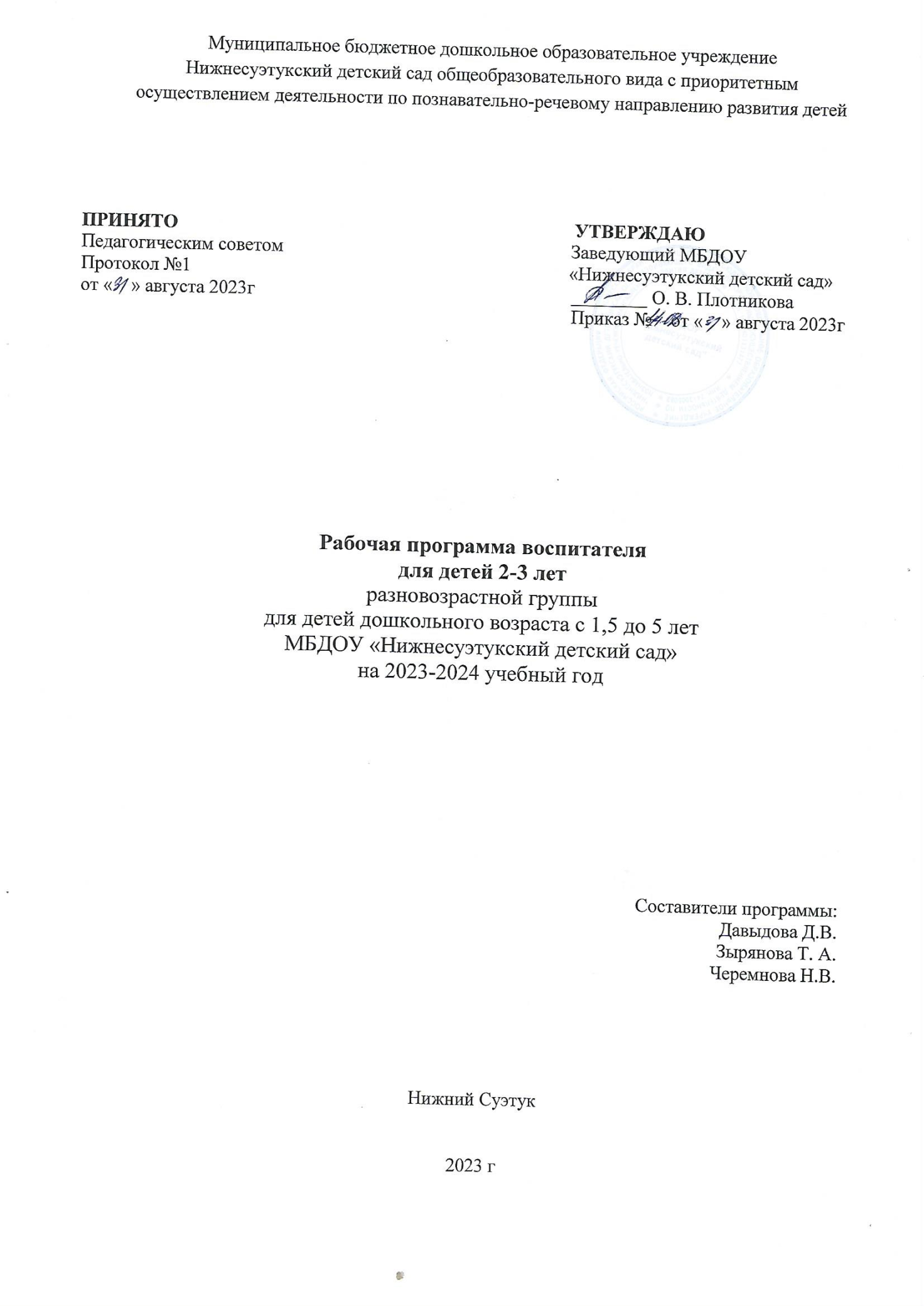 1. ЦЕЛЕВОЙ РАЗДЕЛ1.1. ПОЯСНИТЕЛЬНАЯ ЗАПИСКА1.1.1. Цели и задачи реализации рабочей программыРабочая программа разработана в соответствии:- с Федеральным законом от 29.12.2012 г. № 273-ФЗ «Об образовании в Российской Федерации»;- с ФГОС дошкольного образования (утв. приказом Министерства образования и науки Российской Федерации от 17 октября . № 1155);- с Порядком организации и осуществления образовательной деятельности по основным общеобразовательным программам - образовательным программам дошкольного образования (утв. приказом Министерства просвещения РФ от 31.07.2020 г. № 373);- с Федеральной образовательной программой дошкольного образования (утв. приказом Минпросвещения РФ от 25.11.2022 г. № 1028);- c основной образовательной программой дошкольного  образования  «От рождения до школы» под редакцией Н.Е. Вераксы, Т.С.Комаровой, Э. М. Дорофеевой.Рабочая программа направлена на реализацию обязательной части основной образовательной программы ДО и части, формируемой участниками образовательных отношений.Программа является основой для преемственности образования детей раннего и дошкольного возраста.Цель рабочей программы - разностороннее развитие ребёнка в период раннего возраста с учётом возрастных и индивидуальных особенностей на основе духовно-нравственных ценностей российского народа, исторических и национально-культурных традиций.Задачи рабочей программы:- обеспечение единых для Российской Федерации содержания ДО и планируемых результатов освоения образовательной программы ДО;- приобщение детей 2-3 лет к базовым ценностям российского народа - жизнь, достоинство, права и свободы человека, патриотизм, гражданственность, высокие нравственные идеалы, крепкая семья, созидательный труд, приоритет духовного над материальным, гуманизм, милосердие, справедливость, коллективизм, взаимопомощь и взаимоуважение, историческая память и преемственность поколений, единство народов России; создание условий для формирования ценностного отношения к окружающему миру, становления опыта действий и поступков на основе осмысления ценностей;- построение (структурирование) содержания образовательной деятельности на основе учёта возрастных и индивидуальных особенностей развития детей 2-3 лет;- создание условий для равного доступа к образованию для детей 3-4 лет с учётом разнообразия образовательных потребностей и индивидуальных возможностей;- охрана и укрепление физического и психического здоровья детей, в т.ч. их эмоционального благополучия;- обеспечение развития физических, личностных, нравственных качеств и основ патриотизма, интеллектуальных и художественно-творческих способностей ребёнка, его инициативности, самостоятельности и ответственности;- обеспечение психолого-педагогической поддержки семьи и повышение компетентности родителей (законных представителей) в вопросах воспитания, обучения и развития, охраны и укрепления здоровья детей, обеспечения их безопасности;- достижение детьми на этапе завершения ДО уровня развития, необходимого и достаточного для успешного освоения ими образовательных программ начального общего образования.1.1.2. Принципы и подходы к формированию рабочей программыРабочая программа построена на следующих принципах дошкольного образования, установленных ФГОС ДО:1) полноценное проживание ребёнком всех этапов детства, обогащение (амплификация) детского развития;2) построение образовательной деятельности на основе индивидуальных особенностей каждого ребёнка, при котором сам ребёнок становится активным в выборе содержания своего образования, становится субъектом образования;3) содействие и сотрудничество детей и родителей (законных представителей), совершеннолетних членов семьи, принимающих участие в воспитании детей 2-3 лет, а также педагогических работников (далее вместе - взрослые);4) признание ребёнка полноценным участником (субъектом) образовательных отношений;5) поддержка инициативы детей в различных видах деятельности;6) сотрудничество с семьей;7) приобщение детей к социокультурным нормам, традициям семьи, общества и государства;8) формирование познавательных интересов и познавательных действий ребёнка в различных видах деятельности;9) возрастная адекватность дошкольного образования (соответствие условий, требований, методов возрасту и особенностям развития);10) учёт этнокультурной ситуации развития детей.Основными подходами к формированию рабочей программы являются:- деятельностный подход, предполагающий развитие ребенка в деятельности, включающей такие компоненты как самоцелеполагание, самопланирование, самоорганизация, самооценка, самоанализ;- интегративный подход, ориентирующий на интеграцию процессов обучения, воспитания и развития в целостный образовательный процесс в интересах развития ребенка;- индивидуальный подход, предписывающий гибкое использование педагогами различных средств, форм и методов по отношению к каждому ребенку;- личностно-ориентированный подход, который предусматривает организацию образовательного процесса на основе признания уникальности личности ребенка и создания условий для ее развития на основе изучения задатков, способностей, интересов, склонностей;- cредовый подход, ориентирующий на использование возможностей внутренней и внешней среды образовательной организации в воспитании и развитии личности ребенка.1.1.3. Значимые для разработки и реализации рабочей программы характеристики, в т.ч. характеристики особенностей развития детей 2-3 лет При разработке рабочей программы учитывались следующие значимые характеристики: географическое месторасположение; социокультурная среда; контингент воспитанников; характеристики особенностей развития детей.Характеристика контингента обучающихся 2-3 летПознание себя, своего образа, идентификация с именем. Начинают формироваться элементы самосознания, связанные с идентификацией имени и пола. Детям характерна неосознанность мотивов, импульсивность и зависимость чувств и желаний от ситуации. Они легко заражаются эмоциональным состоянием сверстников.Дети этого возраста соблюдают элементарные правила поведения, обозначенные словами «можно», «нельзя», «нужно».Совершенствуется ходьба, основные движения, расширяется ориентировка в ближайшем окружении. Ребенок проявляет большую активность в познании окружающего мира. Возникает потребность более глубокого и содержательного общения со взрослым.В этом возрасте интенсивно формируется речь. Речевое общение со взрослым имеет исключительно важное значение в психическом развитии.Развивается сенсорное восприятие. Формируются зрительные и слуховые ориентировки. К 3 годам дети воспринимают все звуки родного языка, но произносят их с большим искажением.Основная форма мышления – наглядно-действенная.Внимание неустойчивое, легко переключается. Память непроизвольная.Развивается предметная деятельность. Появляется способность обобщения, которая позволяет узнавать предметы, изображения.Формируются навыки самообслуживания. 1.2. ПЛАНИРУЕМЫЕ РЕЗУЛЬТАТЫ РЕАЛИЗАЦИИ РАБОЧЕЙ ПРОГРАММЫ Содержание и планируемые результаты ООП ДО должны быть не ниже соответствующих содержания и планируемых результатов Федеральной образовательной программы для детей к 3 годам.В соответствии с ФГОС ДО специфика дошкольного возраста и системные особенности ДО делают неправомерными требования от ребёнка дошкольного возраста конкретных образовательных достижений. Поэтому планируемые результаты освоения Программы представляют собой возрастные характеристики возможных достижений ребёнка дошкольного возраста на разных возрастных этапах и к завершению ДО.Это связано с неустойчивостью, гетерохронностью и индивидуальным темпом психического развития детей в дошкольном детстве, особенно при прохождении критических периодов. По этой причине ребёнок может продемонстрировать обозначенные в планируемых результатах возрастные характеристики развития раньше или позже заданных возрастных ориентиров.Степень выраженности возрастных характеристик возможных достижений может различаться у детей одного возраста по причине высокой индивидуализации их психического развития и разных стартовых условий освоения образовательной программы. Обозначенные различия не являются основанием для констатации трудностей ребёнка в освоении образовательной программы ДО и не подразумевают его включения в соответствующую целевую группу.Планируемые результаты (целевые ориентиры) освоения ООП ДО в раннем возрасте (к 3 годам):- у ребёнка развита крупная моторика, он активно использует освоенные ранее движения, начинает осваивать бег, прыжки, повторяет за взрослым простые имитационные упражнения, понимает указания взрослого, выполняет движения по зрительному и звуковому ориентирам; с желанием играет в подвижные игры;- ребёнок демонстрирует элементарные культурно-гигиенические навыки, владеет простейшими навыками самообслуживания (одевание, раздевание, самостоятельно ест и тому подобное);- ребёнок стремится к общению со взрослыми, реагирует на их настроение;- ребёнок проявляет интерес к сверстникам; наблюдает за их действиями и подражает им; играет рядом;- ребёнок понимает и выполняет простые поручения взрослого;- ребёнок стремится проявлять самостоятельность в бытовом и игровом поведении;- ребёнок способен направлять свои действия на достижение простой, самостоятельно поставленной цели; знает, с помощью каких средств и в какой последовательности продвигаться к цели;- ребёнок владеет активной речью, использует в общении разные части речи, простые предложения из 4-х слов и более, включенные в общение; может обращаться с вопросами и просьбами;- ребёнок проявляет интерес к стихам, сказкам, повторяет отдельные слова и фразы за взрослым;- ребёнок рассматривает картинки, показывает и называет предметы, изображенные на них;- ребёнок различает и называет основные цвета, формы предметов, ориентируется в основных пространственных и временных отношениях;- ребёнок осуществляет поисковые и обследовательские действия;- ребёнок знает основные особенности внешнего облика человека, его деятельности; свое имя, имена близких; демонстрирует первоначальные представления о населенном пункте, в котором живет (город, село и так далее);- ребёнок имеет представления об объектах живой и неживой природы ближайшего окружения и их особенностях, проявляет положительное отношение и интерес к взаимодействию с природой, наблюдает за явлениями природы, старается не причинять вред живым объектам;- ребёнок с удовольствием слушает музыку, подпевает, выполняет простые танцевальные движения;- ребёнок эмоционально откликается на красоту природы и произведения искусства;- ребёнок осваивает основы изобразительной деятельности (лепка, рисование) и конструирования: может выполнять уже довольно сложные постройки (гараж, дорогу к нему, забор) и играть с ними; рисует дорожки, дождик, шарики; лепит палочки, колечки, лепешки;- ребёнок активно действует с окружающими его предметами, знает названия, свойства и назначение многих предметов, находящихся в его повседневном обиходе;- ребёнок в играх отображает действия окружающих («готовит обед», «ухаживает за больным» и другое), воспроизводит не только их последовательность и взаимосвязь, но и социальные отношения (ласково обращается с куклой, делает ей замечания), заранее определяет цель («Я буду лечить куклу»).1.3. ПЕДАГОГИЧЕСКАЯ ДИАГНОСТИКА ДОСТИЖЕНИЯ ПЛАНИРУЕМЫХ РЕЗУЛЬТАТОВОценивание качества образовательной деятельности осуществляется в форме педагогической диагностики.Концептуальные основания такой оценки определяются требованиями Федерального закона от 29 декабря 2012 г.» № 273-ФЗ «Об образовании в Российской Федерации», а также ФГОС ДО, в котором определены государственные гарантии качества образования.Педагогическая диагностика достижения планируемых результатов:1. Педагогическая диагностика достижений планируемых результатов направлена на изучение деятельностных умений ребёнка, его интересов, предпочтений, склонностей, личностных особенностей, способов взаимодействия со взрослыми и сверстниками. Она позволяет выявлять особенности и динамику развития ребёнка, составлять на основе полученных данных индивидуальные образовательные маршруты освоения образовательной программы, своевременно вносить изменения в планирование, содержание и организацию образовательной деятельности.2. Цели педагогической диагностики, а также особенности её проведения определяются требованиями ФГОС ДО. Может проводиться оценка индивидуального развития детей, которая осуществляется педагогом в рамках педагогической диагностики. 3. Специфика педагогической диагностики достижения планируемых образовательных результатов обусловлена следующими требованиями ФГОС ДО:- планируемые результаты освоения основной образовательной программы ДО заданы как целевые ориентиры ДО и представляют собой социально-нормативные возрастные характеристики возможных достижений ребёнка на разных этапах дошкольного детства;- целевые ориентиры не подлежат непосредственной оценке, в т.ч. и в виде педагогической диагностики (мониторинга), и не являются основанием для их формального сравнения с реальными достижениями детей и основой объективной оценки соответствия установленным требованиям образовательной деятельности и подготовки детей;- освоение ООП ДО не сопровождается проведением промежуточных аттестаций и итоговой аттестации обучающихся.Данные положения подчеркивают направленность педагогической диагностики на оценку индивидуального развития детей дошкольного возраста, на основе которой определяется эффективность педагогических действий и осуществляется их дальнейшее планирование.4. Результаты педагогической диагностики (мониторинга) могут использоваться исключительно для решения следующих образовательных задач:1) индивидуализации образования (в т.ч. поддержки ребёнка, построения его образовательной траектории или профессиональной коррекции особенностей его развития);2) оптимизации работы с группой детей.5. Педагогическая диагностика проводится на начальном этапе освоения ребёнком рабочей программы в зависимости от времени его поступления в дошкольную группу (стартовая диагностика) и на завершающем этапе освоения рабочей программы его возрастной группой (заключительная, финальная диагностика). При проведении диагностики на начальном этапе учитывается адаптационный период пребывания ребёнка в группе. Сравнение результатов стартовой и финальной диагностики позволяет выявить индивидуальную динамику развития ребёнка. (Сентябрь, Май) 6. Педагогическая диагностика индивидуального развития детей проводится педагогом в произвольной форме на основе малоформализованных диагностических методов: - наблюдения, - свободных бесед с детьми, - анализа продуктов детской деятельности (рисунков, работ по лепке, аппликации, построек, поделок и тому подобное), - специальных диагностических ситуаций,- специальные методики диагностики физического, коммуникативного, познавательного, речевого, художественно-эстетического развития.7. Основным методом педагогической диагностики является наблюдение. Ориентирами для наблюдения являются возрастные характеристики развития ребёнка. Они выступают как обобщенные показатели возможных достижений детей на разных этапах дошкольного детства в соответствующих образовательных областях. Педагог наблюдает за поведением ребёнка в деятельности (игровой, общении, познавательно-исследовательской, изобразительной, конструировании, двигательной), разных ситуациях (в режимных процессах, в группе и на прогулке, совместной и самостоятельной деятельности детей и других ситуациях).В процессе наблюдения педагог отмечает особенности проявления ребёнком личностных качеств, деятельностных умений, интересов, предпочтений, фиксирует реакции на успехи и неудачи, поведение в конфликтных ситуациях и тому подобное.Наблюдая за поведением ребёнка, педагог обращает внимание на частоту проявления каждого показателя, самостоятельность и инициативность ребёнка в деятельности. Частота проявления указывает на периодичность и степень устойчивости показателя. Самостоятельность выполнения действия позволяет определить зону актуального и ближайшего развития ребёнка. Инициативность свидетельствует о проявлении субъектности ребёнка в деятельности и взаимодействии.Результаты наблюдения фиксируются, способ и форму их регистрации педагог выбирает самостоятельно. Оптимальной формой фиксации результатов наблюдения может являться карта развития ребёнка. Фиксация данных наблюдения позволит педагогу выявить и проанализировать динамику в развитии ребёнка на определенном возрастном этапе, а также скорректировать образовательную деятельность с учётом индивидуальных особенностей развития ребёнка и его потребностей.Результаты наблюдения могут быть дополнены беседами с детьми в свободной форме, что позволяет выявить причины поступков, наличие интереса к определенному виду деятельности, уточнить знания о предметах и явлениях окружающей действительности и другое.8. Анализ продуктов детской деятельности может осуществляться на основе изучения материалов портфолио ребёнка (рисунков, работ по аппликации, фотографий работ по лепке, построек, поделок и другого). Полученные в процессе анализа качественные характеристики существенно дополнят результаты наблюдения за продуктивной деятельностью детей (изобразительной, конструктивной, музыкальной и другой деятельностью).9. Педагогическая диагностика завершается анализом полученных данных, на основе которых педагог выстраивает взаимодействие с детьми, организует РППС, мотивирующую активную творческую деятельность обучающихся, составляет индивидуальные образовательные маршруты освоения образовательной рабочей программы, осознанно и целенаправленно проектирует образовательный процесс.10. При необходимости используется психологическая диагностика развития детей (выявление и изучение индивидуально-психологических особенностей детей, причин возникновения трудностей в освоении образовательной программы), которую проводят квалифицированные специалисты (педагоги-психологи, психологи). Участие ребёнка в психологической диагностике допускается только с согласия его родителей (законных представителей). Результаты психологической диагностики могут использоваться для решения задач психологического сопровождения и оказания адресной психологической помощи.2. СОДЕРЖАТЕЛЬНЫЙ РАЗДЕЛ2.1. ЗАДАЧИ И СОДЕРЖАНИЕ ОБРАЗОВАНИЯ (ОБУЧЕНИЯ И ВОСПИТАНИЯ) ПО ОБРАЗОВАТЕЛЬНЫМ ОБЛАСТЯМРабочая программа определяет содержательные линии образовательной деятельности, реализуемые ДОО по основным направлениям развития детей раннего возраста (социально-коммуникативного, познавательного, речевого, художественно-эстетического, физического развития).В каждой образовательной области сформулированы задачи и содержание образовательной деятельности, предусмотренное для обучающихся 2-3 лет.Представлены задачи воспитания, направленные на приобщение детей к ценностям российского народа, формирование у них ценностного отношения к окружающему миру.2.1.1. Социально-коммуникативное развитиеВ области социально-коммуникативного развития основными задачами образовательной деятельности являются:- поддерживать эмоционально-положительное состояние детей в период адаптации к ДОО;- развивать игровой опыт ребёнка, помогая детям отражать в игре представления об окружающей действительности;- поддерживать доброжелательные взаимоотношения детей, развивать эмоциональную отзывчивость в ходе привлечения к конкретным действиям помощи, заботы, участия;- формировать элементарные представления о людях (взрослые, дети), их внешнем виде, действиях, одежде, о некоторых ярко выраженных эмоциональных состояниях (радость, грусть), о семье и ДОО;- формировать первичные представления ребёнка о себе, о своем возрасте, поле, о родителях (законных представителях) и близких членах семьи.Содержание образовательной деятельностиПедагог поддерживает желание детей познакомиться со сверстником, узнать его имя, используя приемы поощрения и одобрения. Оказывает помощь детям в определении особенностей внешнего вида мальчиков и девочек, их одежды, причесок, предпочитаемых игрушек, задает детям вопросы уточняющего или проблемного характера, объясняет отличительные признаки взрослых и детей, используя наглядный материал и повседневные жизненные ситуации. Показывает и называет ребёнку основные части тела и лица человека, его действия. Поддерживает желание ребёнка называть и различать основные действия взрослых.Педагог знакомит детей с основными эмоциями и чувствами человека, обозначает их словом, демонстрирует их проявление мимикой, жестами, интонацией голоса. Предлагает детям повторить слова, обозначающие эмоциональное состояние человека, предлагает детям задания, помогающие закрепить представление об эмоциях, в т.ч. их узнавание на картинках.Педагог рассматривает вместе с детьми картинки с изображением семьи: детей, родителей (законных представителей). Поощряет стремление детей узнавать членов семьи, называть их, рассказывает детям о том, как члены семьи могут заботиться друг о друге.Педагог поддерживает желание детей познавать пространство своей группы, узнавать вход в группу, её расположение на этаже, педагогов, которые работают с детьми. Рассматривает с детьми пространство группы, назначение каждого помещения, его наполнение, помогает детям ориентироваться в пространстве группы.Педагог поддерживает стремление детей выполнять элементарные правила поведения («можно», «нельзя»). Личным показом демонстрирует правила общения: здоровается, прощается, говорит «спасибо», «пожалуйста», напоминает детям о важности использования данных слов в процессе общения со взрослыми и сверстниками, поощряет инициативу и самостоятельность ребёнка при использовании «вежливых слов».Педагог использует приемы общения, позволяющие детям проявлять внимание к его словам и указаниям, поддерживает желание ребёнка выполнять указания взрослого, действовать по его примеру и показу.Педагог организует детей на участие в подвижных, музыкальных, сюжетных и хороводных играх, поощряет их активность и инициативность в ходе участия в играх.Педагог формирует представление детей о простых предметах своей одежды, обозначает словами каждый предмет одежды, рассказывает детям о назначении предметов одежды, способах их использования (надевание колготок, футболок и тому подобное).Решение совокупных задач воспитания в рамках образовательной области «Социально-коммуникативное развитие»Решение совокупных задач воспитания в рамках образовательной области «Социально-коммуникативное развитие» направлено на приобщение детей к ценностям «Родина», «Природа», «Семья», «Человек», «Жизнь», «Милосердие», «Добро», «Дружба», «Сотрудничество», «Труд». Это предполагает решение задач нескольких направлений воспитания:- воспитание уважения к своей семье, своему населенному пункту, родному краю, своей стране;- воспитание уважительного отношения к другим людям - детям и взрослым (родителям (законным представителям), педагогам, соседям и другим), вне зависимости от их этнической и национальной принадлежности;- воспитание ценностного отношения к культурному наследию своего народа, к нравственным и культурным традициям России;- содействие становлению целостной картины мира, основанной на представлениях о добре и зле, красоте и уродстве, правде и лжи;- воспитание социальных чувств и навыков: способности к сопереживанию, общительности, дружелюбия, сотрудничества, умения соблюдать правила, активной личностной позиции;- создание условий для возникновения у ребёнка нравственного, социально значимого поступка, приобретения ребёнком опыта милосердия и заботы;- поддержка трудового усилия, привычки к доступному дошкольнику напряжению физических, умственных и нравственных сил для решения трудовой задачи;- формирование способности бережно и уважительно относиться к результатам своего труда и труда других людей.2.1.2. Познавательное развитиеВ области познавательного развития основными задачами образовательной деятельности являются:- развивать разные виды восприятия: зрительного, слухового, осязательного, вкусового, обонятельного;- развивать наглядно-действенное мышление в процессе решения познавательных практических задач;- совершенствовать обследовательские действия: выделение цвета, формы, величины как особых признаков предметов, поощрять сравнение предметов между собой по этим признакам и количеству, использовать один предмет в качестве образца, подбирая пары, группы;- формировать у детей простейшие представления о геометрических фигурах, величине и количестве предметов на основе чувственного познания;- развивать первоначальные представления о себе и близких людях, эмоционально-положительное отношение к членам семьи и людям ближайшего окружения, о деятельности взрослых;- расширять представления о населенном пункте, в котором живет ребёнок, его достопримечательностях, эмоционально откликаться на праздничное убранство дома, ДОО;- организовывать взаимодействие и знакомить с животными и растениями ближайшего окружения, их названиями, строением и отличительными особенностями, некоторыми объектами неживой природы;- развивать способность наблюдать за явлениями природы, воспитывать бережное отношение к животным и растениям.Содержание образовательной деятельности1) Сенсорные эталоны и познавательные действия:педагог демонстрирует детям и включает их в деятельность на сравнение предметов и определение их сходства-различия, на подбор и группировку по заданному образцу (по цвету, форме, величине). Побуждает и поощряет освоение простейших действий, основанных на перестановке предметов, изменении способа их расположения, количества; на действия переливания, пересыпания. Проводит игры-занятия с использованием предметов-орудий: сачков, черпачков для выуживания из специальных емкостей с водой или без воды шариков, плавающих игрушек, палочек со свисающим на веревке магнитом для «ловли» на нее небольших предметов. Организует действия с игрушками, имитирующими орудия труда (заколачивание молоточком втулочек в верстачок, сборка каталок с помощью деревянных или пластмассовых винтов) и тому подобное, создает ситуации для использования детьми предметов-орудий в самостоятельной игровой и бытовой деятельности с целью решения практических задач;педагог поощряет действия детей с предметами, при ориентации на 2-3 свойства одновременно; собирание одноцветных, а затем и разноцветных пирамидок из 4-5 и более колец, располагая их по убывающей величине; различных по форме и цвету башенок из 2-3 геометрических форм-вкладышей; разбирание и собирание трехместной матрешки с совмещением рисунка на её частях, закрепляя понимание детьми слов, обозначающих различный размер предметов, их цвет и форму. В ходе проведения с детьми дидактических упражнений и игр-занятий формирует обобщенные способы обследования формы предметов - ощупывание, рассматривание, сравнение, сопоставление; продолжает поощрять появление настойчивости в достижении результата познавательных действий.2) Математические представления:педагог подводит детей к освоению простейших умений в различении формы окружающих предметов, используя предэталонные представления о шаре, кубе, круге, квадрате; подборе предметов и геометрических фигур по образцу, различению и сравниванию предметов по величине, выбору среди двух предметов при условии резких различий: большой и маленький, длинный и короткий, высокий и низкий. Поддерживает интерес детей к количественной стороне различных групп предметов (много и много, много и мало, много и один) предметов.3) Окружающий мир:педагог расширяет представления детей об окружающем мире, знакомит их с явлениями общественной жизни, с деятельностью взрослых (повар варит кашу, шофер водит машину, доктор лечит); развивает представления о себе (о своем имени, именах близких родственников), о внешнем облике человека, о его физических особенностях (у каждого есть голова, руки, ноги, лицо; на лице - глаза, нос, рот и так далее); о его физических и эмоциональных состояниях (проголодался - насытился, устал - отдохнул; намочил - вытер; заплакал - засмеялся и так далее); о деятельности близких ребёнку людей («Мама моет пол»; «Бабушка вяжет носочки»; «Сестра рисует»; «Дедушка читает газету»; «Брат строит гараж»; «Папа работает за компьютером» и тому подобное); о предметах, действиях с ними и их назначении: предметы домашнего обихода (посуда, мебель, одежда), игрушки, орудия труда (веник, метла, лопата, ведро, лейка и так далее).4) Природа:в процессе ознакомления с природой педагог организует взаимодействие и направляет внимание детей на объекты живой и неживой природы, явления природы, которые доступны для непосредственного восприятия. Формирует представления о домашних и диких животных и их детенышах (особенности внешнего вида, части тела, питание, способы передвижения), о растениях ближайшего окружения (деревья, овощи, фрукты и другие), их характерных признаках (цвет, строение, поверхность, вкус), привлекает внимание и поддерживает интерес к объектам неживой природы (солнце, небо, облака, песок, вода), к некоторым явлениям природы (снег, дождь, радуга, ветер), поощряет бережное отношение к животным и растениям.Решение совокупных задач воспитания в рамках образовательной области «Познавательное развитие»Решение совокупных задач воспитания в рамках образовательной области «Познавательное развитие» направлено на приобщение детей к ценностям «Человек», «Семья», «Познание», «Родина» и «Природа», что предполагает:- воспитание отношения к знанию как ценности, понимание значения образования для человека, общества, страны;- приобщение к отечественным традициям и праздникам, к истории и достижениям родной страны, к культурному наследию народов России;- воспитание уважения к людям - представителям разных народов России независимо от их этнической принадлежности;- воспитание уважительного отношения к государственным символам страны (флагу, гербу, гимну);- воспитание бережного и ответственного отношения к природе родного края, родной страны, приобретение первого опыта действий по сохранению природы.2.1.3. Речевое развитиеВ области речевого развития основными задачами образовательной деятельности являются:1) Формирование словаря:развивать понимание речи и активизировать словарь. Формировать у детей умение по словесному указанию педагога находить предметы, различать их местоположение, имитировать действия людей и движения животных. Обогащать словарь детей существительными, глаголами, прилагательными, наречиями и формировать умение использовать данные слова в речи.2) Звуковая культура речи:упражнять детей в правильном произношении гласных и согласных звуков, звукоподражаний, отельных слов. Формировать правильное произношение звукоподражательных слов в разном темпе, с разной силой голоса.3) Грамматический строй речи:формировать у детей умение согласовывать существительные и местоимения с глаголами, составлять фразы из 3-4 слов.4) Связная речь:продолжать развивать у детей умения понимать речь педагога, отвечать на вопросы; рассказывать об окружающем в 2-4 предложениях.5) Интерес к художественной литературе:формировать у детей умение воспринимать небольшие по объему потешки, сказки и рассказы с наглядным сопровождением (и без него);побуждать договаривать и произносить четверостишия уже известных ребёнку стихов и песенок, воспроизводить игровые действия, движения персонажей;поощрять отклик на ритм и мелодичность стихотворений, потешек; формировать умение в процессе чтения произведения повторять звуковые жесты;развивать умение произносить звукоподражания, связанные с содержанием литературного материала (мяу-мяу, тик-так, баю-бай, ква-ква и тому подобное), отвечать на вопросы по содержанию прочитанных произведений;побуждать рассматривать книги и иллюстрации вместе с педагогом и самостоятельно;развивать восприятие вопросительных и восклицательных интонаций художественного произведения.Содержание образовательной деятельности1) Формирование словаря:педагог развивает понимание речи и активизирует словарь, формирует умение по словесному указанию находить предметы по цвету, размеру («Принеси красный кубик»), различать их местоположение, имитировать действия людей и движения животных; активизирует словарь детей: существительными, обозначающими названия транспортных средств, частей автомобиля, растений, фруктов, овощей, домашних животных и их детенышей; глаголами, обозначающими трудовые действия (мыть, стирать), взаимоотношения (помочь); прилагательными, обозначающими величину, цвет, вкус предметов; наречиями (сейчас, далеко). Педагог закрепляет у детей названия предметов и действий с предметами, некоторых особенностей предметов; названия некоторых трудовых действий и собственных действий; имена близких людей, имена детей группы; обозначения личностных качеств, особенностей внешности окружающих ребёнка взрослых и сверстников.2) Звуковая культура речи:педагог формирует у детей умение говорить внятно, не торопясь, правильно произносить гласные и согласные звуки. В звукопроизношении для детей характерно физиологическое смягчение практически всех согласных звуков. В словопроизношении ребёнок пытается произнести все слова, которые необходимы для выражения его мысли. Педагог поощряет детей использовать разные по сложности слова, воспроизводить ритм слова, формирует умение детей не пропускать слоги в словах, выражать свое отношение к предмету разговора при помощи разнообразных вербальных и невербальных средств. У детей проявляется эмоциональная непроизвольная выразительность речи.3) Грамматический строй речи:педагог помогает детям овладеть умением правильно использовать большинство основных грамматических категорий: окончаний существительных; уменьшительно-ласкательных суффиксов; поощряет словотворчество, формирует умение детей выражать свои мысли посредством трех-, четырехсловных предложений.4) Связная речь:педагог формирует у детей умения рассказывать в 2-4 предложениях о нарисованном на картинке, об увиденном на прогулке, активно включаться в речевое взаимодействие, направленное на развитие умения понимать обращенную речь с опорой и без опоры на наглядность; побуждает детей проявлять интерес к общению со взрослыми и сверстниками, вступать в контакт с окружающими, выражать свои мысли, чувства, впечатления, используя речевые средства и элементарные этикетные формулы общения, реагировать на обращение с использованием доступных речевых средств, отвечать на вопросы педагога с использованием фразовой речи или формы простого предложения, относить к себе речь педагога, обращенную к группе детей, понимать её содержание;педагог развивает у детей умение использовать инициативную разговорную речь как средство общения и познания окружающего мира, употреблять в речи предложения разных типов, отражающие связи и зависимости объектов.Решение совокупных задач воспитания в рамках образовательной области «Речевое развитие»Решение совокупных задач воспитания в рамках образовательной области «Речевое развитие» направлено на приобщение детей к ценностям «Культура» и «Красота», что предполагает:- владение формами речевого этикета, отражающими принятые в обществе правила и нормы культурного поведения;- воспитание отношения к родному языку как ценности, умения чувствовать красоту языка, стремления говорить красиво (на правильном, богатом, образном языке).2.1.4. Художественно-эстетическое развитиеВ области художественно-эстетического развития основными задачами образовательной деятельности являются:1) приобщение к искусству:- развивать у детей художественное восприятие (смотреть, слушать и испытывать радость) в процессе ознакомления с произведениями музыкального, изобразительного искусства, природой;- интерес, внимание, любознательность, стремление к эмоциональному отклику детей на отдельные эстетические свойства и качества предметов и явлений окружающей действительности;- развивать отзывчивость на доступное понимание произведений искусства, интерес к музыке (в процессе прослушивания классической и народной музыки), изобразительному искусству (в процессе рассматривания и восприятия красоты иллюстраций, рисунков, изделии декоративно-прикладного искусства);- познакомить детей с народными игрушками (дымковской, богородской, матрешкой и другими);- поддерживать интерес к малым формам фольклора (пестушки, заклички, прибаутки);- поддерживать стремление детей выражать свои чувства и впечатления на основе эмоционально содержательного восприятия доступных для понимания произведений искусства или наблюдений за природными явлениями;2) изобразительная деятельность:- воспитывать интерес к изобразительной деятельности (рисованию, лепке) совместно со взрослым и самостоятельно;- развивать положительные эмоции на предложение нарисовать, слепить;- научить правильно держать карандаш, кисть;- развивать сенсорные основы изобразительной деятельности: восприятие предмета разной формы, цвета (начиная с контрастных цветов);- включать движение рук по предмету при знакомстве с его формой;- познакомить со свойствами глины, пластилина, пластической массы;- развивать эмоциональный отклик детей на отдельные эстетические свойства и качества предметов в процессе рассматривания игрушек, природных объектов, предметов быта, произведений искусства;3) конструктивная деятельность:- знакомить детей с деталями (кубик, кирпичик, трехгранная призма, пластина, цилиндр), с вариантами расположения строительных форм на плоскости;- развивать интерес к конструктивной деятельности, поддерживать желание детей строить самостоятельно;4) музыкальная деятельность:- воспитывать интерес к музыке, желание слушать музыку, подпевать, выполнять простейшие танцевальные движения;- приобщать к восприятию музыки, соблюдая первоначальные правила: не мешать соседу вслушиваться в музыкальное произведение и эмоционально на него реагировать;5) театрализованная деятельность:- пробуждать интерес к театрализованной игре путем первого опыта общения с персонажем (кукла Катя показывает концерт), расширения контактов со взрослым (бабушка приглашает на деревенский двор);- побуждать детей отзываться на игры-действия со звуками (живой и неживой природы), подражать движениям животных и птиц под музыку, под звучащее слово (в произведениях малых фольклорных форм);- способствовать проявлению самостоятельности, активности в игре с персонажами-игрушками;- развивать умение следить за действиями заводных игрушек, сказочных героев, адекватно реагировать на них;- способствовать формированию навыка перевоплощения в образы сказочных героев;- создавать условия для систематического восприятия театрализованных выступлений педагогического театра (взрослых).6) культурно-досуговая деятельность:- создавать эмоционально-положительный климат в группе и ДОО, обеспечение у детей чувства комфортности, уюта и защищенности; формировать умение самостоятельной работы детей с художественными материалами;- привлекать детей к посильному участию в играх, театрализованных представлениях, забавах, развлечениях и праздниках;- развивать умение следить за действиями игрушек, сказочных героев, адекватно реагировать на них;- формировать навык перевоплощения детей в образы сказочных героев.Содержание образовательной деятельности1. Приобщение к искусствуПедагог развивает у детей художественное восприятие; воспитывает эмоциональную отзывчивость на доступные пониманию детей произведения изобразительного искусства. Знакомит с народными игрушками: дымковской, богородской, матрешкой, ванькой-встанькой и другими, соответствующими возрасту детей. Педагог обращает внимание детей на характер игрушек (веселая, забавная и так далее), их форму, цветовое оформление. Педагог воспитывает интерес к природе и отражению представлений (впечатлений) в доступной изобразительной и музыкальной деятельности.2. Изобразительная деятельность1) Рисование:педагог продолжает развивать у детей художественное восприятие; способствует обогащению их сенсорного опыта путем выделения формы предметов, обведения их по контуру поочередно то одной, то другой рукой; побуждает, поощряет и подводит детей к изображению знакомых предметов, предоставляя им свободу выбора;педагог обращает внимание детей на то, что карандаш (кисть, фломастер) оставляет след на бумаге, если провести по ней отточенным концом карандаша (фломастером, ворсом кисти); учит следить за движением карандаша по бумаге;педагог привлекает внимание детей к изображенным ими на бумаге разнообразным линиям, конфигурациям; побуждает задумываться над тем, что они нарисовали, на что это похоже; вызывать чувство радости от штрихов и линий, которые дети нарисовали сами; педагог побуждает детей к дополнению нарисованного изображения характерными деталями; к осознанному повторению ранее получившихся штрихов, линий, пятен, форм;педагог развивает у детей эстетическое восприятие окружающих предметов; учит детей различать цвета карандашей, фломастеров, правильно называть их; рисовать разные линии (длинные, короткие, вертикальные, горизонтальные, наклонные), пересекать их, уподобляя предметам: ленточкам, платочкам, дорожкам, ручейкам, сосулькам, заборчику и другим; подводит детей к рисованию предметов округлой формы;при рисовании педагог формирует у ребёнка правильную позу (сидеть свободно, не наклоняться низко над листом бумаги), свободная рука поддерживает лист бумаги, на котором рисует малыш; педагог учит держать карандаш и кисть свободно: карандаш - тремя пальцами выше отточенного конца, кисть - чуть выше железного наконечника; набирать краску на кисть, макая её всем ворсом в баночку, снимать лишнюю краску, прикасаясь ворсом к краю баночки.2) Лепка:педагог поощряет у детей интерес к лепке; знакомит с пластическими материалами: глиной, пластилином, пластической массой (отдавая предпочтение глине); учит аккуратно пользоваться материалами; педагог учит детей отламывать комочки глины от большого куска; лепить палочки и колбаски, раскатывая комочек между ладонями прямыми движениями; соединять концы палочки, плотно прижимая их друг к другу (колечко, бараночка, колесо и так далее); педагог учит раскатывать комочек глины круговыми движениями ладоней для изображения предметов круглой формы (шарик, яблоко, ягода и другие), сплющивать комочек между ладонями (лепешки, печенье, пряники); делать пальцами углубление в середине сплющенного комочка (миска, блюдце). Педагог учит соединять две вылепленные формы в один предмет: палочка и шарик (погремушка или грибок), два шарика (неваляшка) и тому подобное. Педагог приучает детей класть глину и вылепленные предметы на дощечку или специальную заранее подготовленную клеенку.3. Конструктивная деятельностьВ процессе игры с настольным и напольным строительным материалом педагог продолжает знакомить детей с деталями (кубик, кирпичик, трехгранная призма, пластина, цилиндр), с вариантами расположения строительных форм на плоскости. Педагог продолжает формировать умение у детей сооружать элементарные постройки по образцу, поддерживает желание строить что-то самостоятельно; способствует пониманию пространственных соотношений. Педагог учит детей пользоваться дополнительными сюжетными игрушками, соразмерными масштабам построек (маленькие машинки для маленьких гаражей и тому подобное). По окончании игры приучает убирать все на место. Знакомит детей с простейшими пластмассовыми конструкторами. Учит совместно с взрослым конструировать башенки, домики, машины. В летнее время педагог развивает интерес у детей к строительным играм с использованием природного материала (песок, вода, желуди, камешки и тому подобное).4. Музыкальная деятельность1) Слушание: педагог учит детей внимательно слушать спокойные и бодрые песни, музыкальные пьесы разного характера, понимать, о чем (о ком) поется, и эмоционально реагировать на содержание; учит детей различать звуки по высоте (высокое и низкое звучание колокольчика, фортепьяно, металлофона).2) Пение: педагог вызывает активность детей при подпевании и пении; развивает умение подпевать фразы в песне (совместно с педагогом); поощряет сольное пение.3) Музыкально-ритмические движения: педагог развивает у детей эмоциональность и образность восприятия музыки через движения; продолжает формировать у детей способность воспринимать и воспроизводить движения, показываемые взрослым (хлопать, притопывать ногой, полуприседать, совершать повороты кистей рук и так далее); учит детей начинать движение с началом музыки и заканчивать с её окончанием; передавать образы (птичка летает, зайка прыгает, мишка косолапый идет); педагог совершенствует умение ходить и бегать (на носках, тихо; высоко и низко поднимая ноги; прямым галопом), выполнять плясовые движения в кругу, врассыпную, менять движения с изменением характера музыки или содержания песни.5. Театрализованная деятельностьПедагог пробуждает интерес детей к театрализованной игре, создает условия для её проведения. Формирует умение следить за развитием действия в играх-драматизациях и кукольных спектаклях, созданных силами взрослых и старших детей. Педагог учит детей имитировать характерные действия персонажей (птички летают, козленок скачет), передавать эмоциональное состояние человека (мимикой, позой, жестом, движением). Знакомит детей с приемами вождения настольных кукол. Учит сопровождать движения простой песенкой. Педагог поощряет у детей желание действовать с элементами костюмов (шапочки, воротнички и так далее) и атрибутами как внешними символами роли.6. Культурно-досуговая деятельностьПедагог создает эмоционально-положительный климат в группе и ДОО для обеспечения у детей чувства комфортности, уюта и защищенности; формирует у детей умение самостоятельной работы детей с художественными материалами. Привлекает детей к посильному участию в играх с пением, театрализованных представлениях (кукольный театр; инсценирование русских народных сказок), забавах, развлечениях (тематических, спортивных) и праздниках. Развивает умение следить за действиями игрушек, сказочных героев, адекватно реагировать на них. Формирует навык перевоплощения детей в образы сказочных героев.Решение совокупных задач воспитания в рамках образовательной области «Художественно-эстетическое развитие»Решение совокупных задач воспитания в рамках образовательной области «Художественно-эстетическое развитие» направлено на приобщение детей к ценностям «Культура» и «Красота», что предполагает:воспитание эстетических чувств (удивления, радости, восхищения) к различным объектам и явлениям окружающего мира (природного, бытового, социального), к произведениям разных видов, жанров и стилей искусства (в соответствии с возрастными особенностями);приобщение к традициям и великому культурному наследию российского народа, шедеврам мировой художественной культуры;становление эстетического, эмоционально-ценностного отношения к окружающему миру для гармонизации внешнего и внутреннего мира ребёнка;создание условий для раскрытия детьми базовых ценностей и их проживания в разных видах художественно-творческой деятельности;формирование целостной картины мира на основе интеграции интеллектуального и эмоционально-образного способов его освоения детьми;создание условий для выявления, развития и реализации творческого потенциала каждого ребёнка с учётом его индивидуальности, поддержка его готовности к творческой самореализации и сотворчеству с другими людьми (детьми и взрослыми).2.1.5. Физическое развитиеОсновные задачи образовательной деятельности в области физического развития:- обогащать двигательный опыт детей, помогая осваивать упражнения основной гимнастики: основные движения (бросание, катание, ловля, ползанье, лазанье, ходьба, бег, прыжки), общеразвивающие и музыкально-ритмические упражнения;- развивать психофизические качества, равновесие и ориентировку в пространстве;- поддерживать у детей желание играть в подвижные игры вместе с педагогом в небольших подгруппах;- формировать интерес и положительное отношение к выполнению физических упражнений, совместным двигательным действиям;- укреплять здоровье детей средствами физического воспитания, формировать культурно-гигиенические навыки и навыки самообслуживания, приобщая к здоровому образу жизни.Содержание образовательной деятельностиПедагог формирует умение выполнять основные движения, общеразвивающие и музыкально-ритмические упражнения в различных формах физкультурно-оздоровительной работы (утренняя гимнастика, физкультурные занятия, подвижные игры, индивидуальная работа по развитию движений и другое), развивает психофизические качества, координацию, равновесие и ориентировку в пространстве. Педагог побуждает детей совместно играть в подвижные игры, действовать согласованно, реагировать на сигнал. Оптимизирует двигательную деятельность, предупреждая утомление, осуществляет помощь и страховку, поощряет стремление ребёнка соблюдать правила личной гигиены и проявлять культурно-гигиенические навыки.1) Основная гимнастика (основные движения, общеразвивающие упражнения).Основные движения:бросание, катание, ловля: скатывание мяча по наклонной доске; прокатывание мяча педагогу и друг другу двумя руками стоя и сидя (расстояние 50-100 см), под дугу, в воротца; остановка катящегося мяча; передача мячей друг другу стоя; бросание мяча от груди двумя руками, снизу, из-за головы; бросание предмета в горизонтальную цель и вдаль с расстояния 100-125 см двумя и одной рукой; перебрасывание мяча через сетку, натянутую на уровне роста ребёнка с расстояния 1-1,5 м; ловля мяча, брошенного педагогом с расстояния до 1 м;ползание и лазанье: ползание на животе, на четвереньках до погремушки (флажка) 3-4 м (взяв её, встать, выпрямиться), по доске, лежащей на полу, по наклонной доске, приподнятой одним концом на 20-30 см; по гимнастической скамейке; проползание под дугой (30-40 см); влезание на лесенку-стремянку и спуск с нее произвольным способом;ходьба: ходьба стайкой за педагогом с перешагиванием через линии, палки, кубы; на носках; с переходом на бег; на месте, приставным шагом вперед, в сторону, назад; с предметами в руке (флажок, платочек, ленточка и другие); врассыпную и в заданном направлении; между предметами; по кругу по одному и парами, взявшись за руки;бег: бег стайкой за педагогом, в заданном направлении и в разных направлениях; между линиями (расстояние между линиями 40-30 см); за катящимся мячом; с переходом на ходьбу и обратно; непрерывный в течение 20-30-40 секунд; медленный бег на расстояние 40-80 м;прыжки: прыжки на двух ногах на месте (10-15 раз); с продвижением вперед, через 1-2 параллельные линии (расстояние 10-20 см); в длину с места как можно дальше, через 2 параллельные линии (20-30 см); вверх, касаясь предмета, находящегося выше поднятых рук ребёнка на 10-15 см;упражнения в равновесии: ходьба по дорожке (ширина 20 см, длина 2-3 м); по наклонной доске, приподнятой одним концом на 20 см; по гимнастической скамейке; перешагивание линий и предметов (высота 10-15 см); ходьба по извилистой дорожке (2-3 м), между линиями; подъем без помощи рук на скамейку, удерживая равновесие с положением рук в стороны; кружение на месте.В процессе обучения основным движениям педагог побуждает детей действовать сообща, двигаться не наталкиваясь друг на друга, придерживаться определенного направления движения, предлагает разнообразные упражнения.Общеразвивающие упражнения:упражнения для кистей рук, развития и укрепления плечевого пояса: поднимание рук вперед, вверх, разведение в стороны, отведение назад, за спину, сгибание и разгибание, выполнение хлопков руками перед собой, над головой; махи руками вверх-вниз, вперед-назад;упражнения для развития и укрепления мышц спины и гибкости позвоночника: повороты вправо-влево, с передачей предмета сидящему рядом ребёнку, наклоны вперед из исходного положения стоя и сидя; одновременное сгибание и разгибание ног из исходного положения сидя и лежа, поочередное поднимание рук и ног из исходного положения лежа на спине;упражнения для развития и укрепления мышц брюшного пресса и гибкости позвоночника: сгибание и разгибание ног, держась за опору, приседание, потягивание с подниманием на носки и другое;музыкально-ритмические упражнения, разученные на музыкальном занятии, включаются в содержание подвижных игр и игровых упражнений; педагог показывает детям и выполняет вместе с ними: хлопки в ладоши под музыку, хлопки с одновременным притопыванием, приседание «пружинка», приставные шаги вперед-назад, кружение на носочках, имитационные упражнения.Педагог предлагает образец для подражания и выполняет вместе с детьми упражнения с предметами: погремушками, платочками, малыми обручами, кубиками, флажками и другое, в т.ч., сидя на стуле или на скамейке.2) Подвижные игры: педагог развивает и поддерживает у детей желание играть в подвижные игры с простым содержанием, с текстом, с включением музыкально-ритмических упражнений. Создает условия для развития выразительности движений в имитационных упражнениях и сюжетных играх, помогает самостоятельно передавать простейшие действия некоторых персонажей (попрыгать, как зайчики, помахать крылышками, как птичка, походить как лошадка, поклевать зернышки, как цыплята, и тому подобное).3) Формирование основ здорового образа жизни: педагог формирует у детей полезные привычки и элементарные культурно-гигиенические навыки при приеме пищи, уходе за собой (самостоятельно и правильно мыть руки перед едой, после прогулки и посещения туалета, чистить зубы, пользоваться предметами личной гигиены); поощряет умения замечать нарушения правил гигиены, оценивать свой внешний вид, приводить в порядок одежду; способствует формированию положительного отношения к закаливающим и гигиеническим процедурам, выполнению физических упражнений.Решение совокупных задач воспитания в рамках образовательной области «Физическое развитие»Решение совокупных задач воспитания в рамках образовательной области «Физическое развитие» направлено на приобщение детей к ценностям «Жизнь», «Здоровье», что предполагает:- воспитание осознанного отношения к жизни как основоположной ценности и здоровью как совокупности физического, духовного и социального благополучия человека;- формирование у ребёнка возрастосообразных представлений и знаний в области физической культуры, здоровья и безопасного образа жизни;- становление эмоционально-ценностного отношения к здоровому образу жизни, физическим упражнениям, подвижным играм, закаливанию организма, гигиеническим нормам и правилам;- воспитание активности, самостоятельности, самоуважения, коммуникабельности, уверенности и других личностных качеств;- приобщение детей к ценностям, нормам и знаниям физической культуры в целях их физического развития и саморазвития;- формирование у ребёнка основных гигиенических навыков, представлений о здоровом образе жизни.2.2. ВАРИАТИВНЫЕ ФОРМЫ, СПОСОБЫ, МЕТОДЫ И СРЕДСТВА РЕАЛИЗАЦИИ РАБОЧЕЙ ПРОГРАММЫОснование выбора форм, способов, методов и средствреализации рабочей программыФормы, способы, методы и средства реализации рабочей программы определяются в соответствии:- с задачами воспитания и обучения;- возрастными и индивидуальными особенностями детей; - спецификой их образовательных потребностей и интересов;- с учетом сформировавшейся практики воспитания и обучения детей; - с учетом результативности форм, методов, средств образовательной деятельности применительно к возрастной группе детей 2-3 лет.Вариативность форм, методов и средств реализации рабочей программы зависит не только от учёта возрастных особенностей обучающихся, их индивидуальных и особых образовательных потребностей, но и от личных интересов, мотивов, ожиданий, желаний детей. Важное значение имеет признание приоритетной субъективной позиции ребёнка в образовательном процессе.При выборе форм, методов, средств реализации рабочей программы учитываются субъектные проявления ребёнка в деятельности: - интерес к миру и культуре; - избирательное отношение к социокультурным объектам и разным видам деятельности; - инициативность и желание заниматься той или иной деятельностью; - самостоятельность в выборе и осуществлении деятельности; - творчество в интерпретации объектов культуры и создании продуктов деятельности.Формы реализации рабочей программыСогласно ФГОС ДО при реализации рабочей программы используются различные формы в соответствии с видом детской деятельности и возрастными особенностями детей раннего возраста (1 год - 3 года):- предметная деятельность (орудийно-предметные действия - ест ложкой, пьет из кружки и другое);- экспериментирование с материалами и веществами (песок, вода, тесто и другие);- ситуативно-деловое общение со взрослым и эмоционально-практическое со сверстниками под руководством взрослого;- двигательная деятельность (основные движения, общеразвивающие упражнения, простые подвижные игры);- игровая деятельность (отобразительная и сюжетно-отобразительная игра, игры с дидактическими игрушками);- речевая (понимание речи взрослого, слушание и понимание стихов, активная речь);- изобразительная деятельность (рисование, лепка) и конструирование из мелкого и крупного строительного материала;- самообслуживание и элементарные трудовые действия (убирает игрушки, подметает веником, поливает цветы из лейки и другое);- музыкальная деятельность (слушание музыки и исполнительство, музыкально-ритмические движения).Методы обучения и воспитанияДля достижения задач воспитания в ходе реализации рабочей программы используются следующие методы:- организации опыта поведения и деятельности (приучение к положительным формам общественного поведения, упражнение, воспитывающие ситуации, игровые методы);- осознания детьми опыта поведения и деятельности (рассказ на моральные темы, разъяснение норм и правил поведения, чтение художественной литературы, этические беседы, обсуждение поступков и жизненных ситуаций, личный пример);- мотивации опыта поведения и деятельности (поощрение, методы развития эмоций, игры, соревнования, проектные методы).При организации обучения следующие методы:- традиционные методы (словесные, наглядные, практические);- методы, в основу которых положен характер познавательной деятельности детей:1) информационно-рецептивный метод (предъявляется информация, организуются действия ребёнка с объектом изучения - распознающее наблюдение, рассматривание картин, демонстрация кино- и диафильмов, просмотр компьютерных презентаций, рассказы педагога или детей, чтение);2) репродуктивный метод (создание условий для воспроизведения представлений и способов деятельности, руководство их выполнением - упражнения на основе образца педагога, беседа, составление рассказов с опорой на предметную или предметно-схематическую модель);3) метод проблемного изложения (постановка проблемы и раскрытие пути её решения в процессе организации опытов, наблюдений);4) частично-поисковый (эвристический метод) (проблемная задача делится на части - проблемы, в решении которых принимают участие дети (применение представлений в новых условиях));5) исследовательский метод (составление и предъявление проблемных ситуаций, ситуаций для экспериментирования и опытов (творческие задания, опыты, экспериментирование). Для решения задач воспитания и обучения широко применяется метод проектов. Он способствует развитию у детей исследовательской активности, познавательных интересов, коммуникативных и творческих способностей, навыков сотрудничества и другое. Выполняя совместные проекты, дети получают представления о своих возможностях, умениях, потребностях.При выборе методов воспитания и обучения учитываются:- возрастные и личностные особенности детей, - педагогический потенциал каждого метода, - условия его применения, - реализуемые цели и задачи, - планируемые результаты. Для решения задач воспитания и обучения используется комплекс методов.Средства реализации рабочей программыПри реализации рабочей программы используются различные средства, представленные совокупностью материальных и идеальных объектов:- демонстрационные и раздаточные;- визуальные, аудийные, аудиовизуальные;- естественные и искусственные;- реальные и виртуальные.Средства используются для развития следующих видов деятельности детей:- двигательной (оборудование для ходьбы, бега, ползания, лазанья, прыгания, занятий с мячом и другое);- предметной (образные и дидактические игрушки, реальные предметы и другое);- игровой (игры, игрушки, игровое оборудование и другое);- коммуникативной (дидактический материал, предметы, игрушки, видеофильмы и другое);- познавательно-исследовательской и экспериментирования (натуральные предметы и оборудование для исследования и образно-символический материал, в т.ч. макеты, плакаты, модели, схемы и другое);- чтения художественной литературы (книги для детского чтения, в т.ч. аудиокниги, иллюстративный материал);- трудовой (оборудование и инвентарь для всех видов труда);- продуктивной (оборудование и материалы для лепки, аппликации, рисования и конструирования);- музыкальной (детские музыкальные инструменты, дидактический материал и другое).При реализации рабочей программы могут использоваться дистанционные образовательные технологии, электронное обучение, исключая образовательные технологии, которые могут нанести вред здоровью детей. Применение электронного обучения, дистанционных образовательных технологий, а также работа с электронными средствами обучения осуществляется в соответствии с требованиями СП 2.4.3648-20 и СанПиН 1.2.3685-21.Вариативность форм, методов, средств реализациирабочей программыВыбор педагогически обоснованных форм, методов, средств реализации рабочей программы, адекватных образовательным потребностям и предпочтениям детей, их соотношение и интеграция при решении задач воспитания и обучения обеспечивает их вариативность.2.3. ОСОБЕННОСТИ ОБРАЗОВАТЕЛЬНОЙ ДЕЯТЕЛЬНОСТИ РАЗНЫХ ВИДОВ И КУЛЬТУРНЫХ ПРАКТИК В ПРОЦЕССЕ РЕАЛИЗАЦИИ РАБОЧЕЙ ПРОГРАММЫОсобенности организации образовательной деятельностиОбразовательная деятельность в процессе реализации рабочей программы включает:- образовательную деятельность, осуществляемую в процессе организации различных видов детской деятельности;- образовательную деятельность, осуществляемую в ходе режимных процессов;- самостоятельную деятельность детей;- взаимодействие с семьями детей.Образовательная деятельность организуется как совместная деятельность педагога и детей, самостоятельная деятельность детей. В зависимости от решаемых образовательных задач, желаний детей, их образовательных потребностей, педагог выбирает один или несколько вариантов совместной деятельности:1) совместная деятельность педагога с ребёнком, где, взаимодействуя с ребёнком, он выполняет функции педагога: обучает ребёнка чему-то новому;2) совместная деятельность ребёнка с педагогом, при которой ребёнок и педагог - равноправные партнеры;3) совместная деятельность группы детей под руководством педагога, который на правах участника деятельности на всех этапах её выполнения (от планирования до завершения) направляет совместную деятельность группы детей;4) совместная деятельность детей со сверстниками без участия педагога, но по его заданию. Педагог в этой ситуации не является участником деятельности, но выступает в роли её организатора, ставящего задачу группе детей, тем самым, актуализируя лидерские ресурсы самих детей;5) самостоятельная, спонтанно возникающая, совместная деятельность детей без всякого участия педагога. Это могут быть самостоятельные игры детей (сюжетно-ролевые, режиссерские, театрализованные, игры с правилами, музыкальные и другое), самостоятельная изобразительная деятельность по выбору детей, самостоятельная познавательно-исследовательская деятельность (опыты, эксперименты и другое).Организуя различные виды деятельности, педагог учитывает опыт ребёнка, его субъектные проявления (самостоятельность, творчество при выборе содержания деятельности и способов его реализации, стремление к сотрудничеству с детьми, инициативность и желание заниматься определенным видом деятельности). Эту информацию педагог может получить в процессе наблюдения за деятельностью детей в ходе проведения педагогической диагностики. На основе полученных результатов организуются разные виды деятельности, соответствующие возрасту детей. В процессе их организации педагог создает условия для свободного выбора детьми деятельности, оборудования, участников совместной деятельности, принятия детьми решений, выражения своих чувств и мыслей, поддерживает детскую инициативу и самостоятельность, устанавливает правила взаимодействия детей. Педагог использует образовательный потенциал каждого вида деятельности для решения задач воспитания, обучения и развития детей.Все виды деятельности взаимосвязаны между собой, часть из них органично включается в другие виды деятельности (например, коммуникативная, познавательно-исследовательская). Это обеспечивает возможность их интеграции в процессе образовательной деятельности.Роль игрыИгра занимает центральное место в жизни ребёнка, являясь преобладающим видом его самостоятельной деятельности. В игре закладываются основы личности ребёнка, развиваются психические процессы, формируется ориентация в отношениях между людьми, первоначальные навыки кооперации. Играя вместе, дети строят свои взаимоотношения, учатся общению, проявляют активность и инициативу и другое. Детство без игры и вне игры не представляется возможным.Игра в педагогическом процессе выполняет различные функции: обучающую, познавательную, развивающую, воспитательную, социокультурную, коммуникативную, эмоциогенную, развлекательную, диагностическую, психотерапевтическую и другие.В образовательном процессе игра занимает особое место, выступая как форма организации жизни и деятельности детей, средство разностороннего развития личности; метод или прием обучения; средство саморазвития, самовоспитания, самообучения, саморегуляции. Отсутствие или недостаток игры в жизни ребёнка приводит к серьезным проблемам, прежде всего, в социальном развитии детей.Учитывая потенциал игры для разностороннего развития ребёнка и становления его личности, педагог максимально использует все варианты её применения в ДО.Образовательная деятельность в режимных моментахОбразовательная деятельность в режимных процессах имеет специфику и предполагает использование особых форм работы в соответствии с реализуемыми задачами воспитания, обучения и развития ребёнка. Образовательная деятельность в утренний отрезок дняОсновная задача педагога в утренний отрезок времени состоит в том, чтобы включить детей в общий ритм жизни ДОО, создать у них бодрое, жизнерадостное настроение.Образовательная деятельность, осуществляемая в утренний отрезок времени, может включать:- игровые ситуации, индивидуальные игры и игры небольшими подгруппами (сюжетно-ролевые, режиссерские, дидактические, подвижные, музыкальные и другие);- беседы с детьми по их интересам, развивающее общение педагога с детьми (в т.ч. в форме утреннего и вечернего круга), рассматривание картин, иллюстраций;- практические, проблемные ситуации, упражнения (по освоению культурно-гигиенических навыков и культуры здоровья, правил и норм поведения и другие);- наблюдения за объектами и явлениями природы, трудом взрослых;- трудовые поручения и дежурства (сервировка стола к приему пищи, уход за комнатными растениями и другое);- индивидуальную работу с детьми в соответствии с задачами разных образовательных областей;- продуктивную деятельность детей по интересам детей (рисование, конструирование, лепка и другое);- оздоровительные и закаливающие процедуры, здоровьесберегающие мероприятия, двигательную деятельность (подвижные игры, гимнастика и другое).Особенности проведения занятийСогласно требованиям СанПиН 1.2.3685-21 в режиме дня предусмотрено время для проведения занятий.Занятие рассматривается:- как дело, занимательное и интересное детям, развивающее их; - как деятельность, направленная на освоение детьми одной или нескольких образовательных областей, или их интеграцию с использованием разнообразных форм и методов работы, выбор которых осуществляется педагогам самостоятельно. Занятие является формой организации обучения, наряду с экскурсиями, дидактическими играми, играми-путешествиями и другими. Оно может проводиться в виде образовательных ситуаций, тематических событий, проектной деятельности, проблемно-обучающих ситуаций, интегрирующих содержание образовательных областей, творческих и исследовательских проектов и так далее. В рамках отведенного времени педагог может организовывать образовательную деятельность с учётом интересов, желаний детей, их образовательных потребностей, включая детей в процесс сотворчества, содействия, сопереживания.При организации занятий педагог использует опыт, накопленный при проведении образовательной деятельности в рамках сформировавшихся подходов. Время проведения занятий, их продолжительность, длительность перерывов, суммарная образовательная нагрузка определяются СанПиН 1.2.3685-21.Введение термина «занятие» не означает регламентацию процесса. Термин фиксирует форму организации образовательной деятельности. Содержание и педагогически обоснованную методику проведения занятий педагог может выбирать самостоятельно.ПрогулкиОбразовательная деятельность, осуществляемая во время прогулки, включает:- наблюдения за объектами и явлениями природы, направленные на установление разнообразных связей и зависимостей в природе, воспитание отношения к ней;- подвижные игры и спортивные упражнения, направленные на оптимизацию режима двигательной активности и укрепление здоровья детей;- экспериментирование с объектами неживой природы;- сюжетно-ролевые и конструктивные игры (с песком, со снегом, с природным материалом);- элементарную трудовую деятельность детей на участке ДОО;- свободное общение педагога с детьми, индивидуальную работу;- проведение спортивных праздников (при необходимости).Образовательная деятельность во вторую половину дняОбразовательная деятельность, осуществляемая во вторую половину дня, может включать:- элементарную трудовую деятельность детей (уборка групповой комнаты; ремонт книг, настольно-печатных игр; стирка кукольного белья; изготовление игрушек-самоделок для игр малышей);- проведение зрелищных мероприятий, развлечений, праздников (кукольный, настольный, теневой театры, игры-драматизации; концерты; спортивные, музыкальные и литературные досуги и другое);- игровые ситуации, индивидуальные игры и игры небольшими подгруппами (сюжетно-ролевые, режиссерские, дидактические, подвижные, музыкальные и другие);- опыты и эксперименты, практико-ориентированные проекты, коллекционирование и другое;- чтение художественной литературы, прослушивание аудиозаписей лучших образов чтения, рассматривание иллюстраций, просмотр мультфильмов и так далее;- слушание и исполнение музыкальных произведений, музыкально-ритмические движения, музыкальные игры и импровизации;- организация и (или) посещение выставок детского творчества, изобразительного искусства, мастерских; просмотр репродукций картин классиков и современных художников и другого;- индивидуальную работу по всем видам деятельности и образовательным областям;- работу с родителями (законными представителями).Для организации самостоятельной деятельности детей в группе создаются различные центры активности (игровой, литературный, спортивный, творчества, познания и другое). Самостоятельная деятельность предполагает самостоятельный выбор ребёнком её содержания, времени, партнеров. Педагог может направлять и поддерживать свободную самостоятельную деятельность детей (создавать проблемно-игровые ситуации, ситуации общения, поддерживать познавательные интересы детей, изменять предметно-развивающую среду и другое).Организация культурных практикВо вторую половину дня педагог может организовывать культурные практики. Они расширяют социальные и практические компоненты содержания образования, способствуют формированию у детей культурных умений при взаимодействии со взрослым и самостоятельной деятельности. Ценность культурных практик состоит в том, что они ориентированы на проявление детьми самостоятельности и творчества, активности и инициативности в разных видах деятельности, обеспечивают их продуктивность.К культурным практикам относят игровую, продуктивную, познавательно-исследовательскую, коммуникативную практики, чтение художественной литературы.Культурные практики предоставляют ребёнку возможность проявить свою субъектность с разных сторон, что, в свою очередь, способствует становлению разных видов детских инициатив:- в игровой практике ребёнок проявляет себя как творческий субъект (творческая инициатива);- в продуктивной - созидающий и волевой субъект (инициатива целеполагания);- в познавательно-исследовательской практике - как субъект исследования (познавательная инициатива);- в коммуникативной практике - как партнер по взаимодействию и собеседник (коммуникативная инициатива);- чтение художественной литературы дополняет развивающие возможности других культурных практик детей раннего возраста (игровой, познавательно-исследовательской, продуктивной деятельности).Тематику культурных практик педагогу помогают определить детские вопросы, проявленный интерес к явлениям окружающей действительности или предметам, значимые события, неожиданные явления, художественная литература и другое.В процессе культурных практик педагог создает атмосферу свободы выбора, творческого обмена и самовыражения, сотрудничества взрослого и детей. Организация культурных практик предполагает подгрупповой способ объединения детей.2.4. СПОСОБЫ И НАПРАВЛЕНИЯ ПОДДЕРЖКИ ДЕТСКОЙ ИНИЦИАТИВЫДля поддержки детской инициативы педагог поощряет свободную самостоятельную деятельность детей, основанную на детских интересах и предпочтениях. Появление возможности у ребёнка исследовать, играть, лепить, рисовать, сочинять, петь, танцевать, конструировать, ориентируясь на собственные интересы, позволяет обеспечить такие важные составляющие эмоционального благополучия ребёнка ДОО как уверенность в себе, чувство защищенности, комфорта, положительного самоощущения.Наиболее благоприятными отрезками времени для организации свободной самостоятельной деятельности детей является утро, когда ребёнок приходит в ДОО и вторая половина дня.Любая деятельность ребёнка в ДОО протекает в форме самостоятельной инициативной деятельности, в т.ч.:- самостоятельная исследовательская деятельность и экспериментирование;- свободные сюжетно-ролевые, театрализованные, режиссерские игры;- игры - импровизации и музыкальные игры;- речевые и словесные игры, игры с буквами, слогами, звуками;- логические игры, развивающие игры математического содержания;- самостоятельная деятельность в книжном уголке;- самостоятельная изобразительная деятельность, конструирование;- самостоятельная двигательная деятельность, подвижные игры, выполнение ритмических и танцевальных движений.Для поддержки детской инициативы педагог учитывает следующие условия:1) уделяет внимание развитию детского интереса к окружающему миру, поощряет желание ребёнка получать новые знания и умения, осуществляет деятельностные пробы в соответствии со своими интересами, задает познавательные вопросы;2) организует ситуации, способствующие активизации личного опыта ребёнка в деятельности, побуждающие детей к применению знаний, умений при выборе способов деятельности;3) расширяет и усложняет в соответствии с возможностями и особенностями развития детей область задач, которые ребёнок способен и желает решить самостоятельно, уделяет внимание таким задачам, которые способствуют активизации у ребёнка творчества, сообразительности, поиска новых подходов;4) поощряет проявление детской инициативы в течение всего дня пребывания ребёнка в ДОО, используя приемы поддержки, одобрения, похвалы;5) создает условия для развития произвольности в деятельности, использует игры и упражнения, направленные на тренировку волевых усилий, поддержку готовности и желания ребёнка преодолевать трудности, доводить деятельность до результата;6) поощряет и поддерживает желание детей получить результат деятельности, обращает внимание на важность стремления к качественному результату, подсказывает ребёнку, проявляющему небрежность и равнодушие к результату, как можно довести дело до конца, какие приемы можно использовать, чтобы проверить качество своего результата;7) внимательно наблюдает за процессом самостоятельной деятельности детей, в случае необходимости оказывает детям помощь, но стремится к её дозированию. Если ребёнок испытывает сложности при решении уже знакомой ему задачи, когда изменилась обстановка или иные условия деятельности, то использует приемы наводящих вопросов, активизирует собственную активность и смекалку ребёнка, намекает, советует вспомнить, как он действовал в аналогичном случае;8) поддерживает у детей чувство гордости и радости от успешных самостоятельных действий, подчеркивает рост возможностей и достижений каждого ребёнка, побуждает к проявлению инициативы и творчества через использование приемов похвалы, одобрения, восхищения.Для поддержки детской инициативы педагоги используют ряд способов, приемов, правил, а именно:1) Не следует сразу помогать ребёнку, если он испытывает затруднения решения задачи, важно побуждать его к самостоятельному решению, подбадривать и поощрять попытки найти решение. В случае необходимости оказания помощи ребёнку, педагог сначала стремится к её минимизации: лучше дать совет, задать наводящие вопросы, активизировать имеющийся у ребёнка прошлый опыт.2) У ребёнка всегда должна быть возможность самостоятельного решения поставленных задач. При этом педагог помогает детям искать разные варианты решения одной задачи, поощряет активность детей в поиске, принимает любые предположения детей, связанные с решением задачи, поддерживает инициативу и творческие решения, а также обязательно акцентирует внимание детей на качестве результата, их достижениях, одобряет и хвалит за результат, вызывает у них чувство радости и гордости от успешных самостоятельных, инициативных действий.3) Особое внимание педагог уделяет общению с ребёнком в период проявления кризиса семи лет: характерные для ребёнка изменения в поведении и деятельности становятся поводом для смены стиля общения с ребёнком. Важно уделять внимание ребёнку, уважать его интересы, стремления, инициативы в познании, активно поддерживать стремление к самостоятельности. Дети седьмого года жизни очень чувствительны к мнению взрослых. Необходимо поддерживать у них ощущение своего взросления, вселять уверенность в своих силах.4) Педагог может акцентировать внимание на освоении ребёнком универсальных умений организации своей деятельности и формировании у него основ целеполагания: поставить цель (или принять её от педагога), обдумать способы её достижения, осуществить свой замысел, оценить полученный результат с позиции цели. Задача развития данных умений ставится педагогом в разных видах деятельности. Педагог использует средства, помогающие детям планомерно и самостоятельно осуществлять свой замысел: опорные схемы, наглядные модели, пооперационные карты.5) Создание творческих ситуаций в игровой, музыкальной, изобразительной деятельности и театрализации, в ручном труде также способствует развитию самостоятельности у детей. Сочетание увлекательной творческой деятельности и необходимости решения задачи и проблемы привлекает ребёнка, активизирует его желание самостоятельно определить замысел, способы и формы его воплощения.6) Педагог уделяет особое внимание обогащению РППС, обеспечивающей поддержку инициативности ребёнка. В пространстве группы появляются предметы, побуждающие детей к проявлению интеллектуальной активности. Это могут быть новые игры и материалы, детали незнакомых устройств, сломанные игрушки, нуждающиеся в починке, зашифрованные записи, посылки, письма-схемы, новые таинственные книги и прочее. Разгадывая загадки, заключенные в таких предметах, дети учатся рассуждать, анализировать, отстаивать свою точку зрения, строить предположения, испытывают радость открытия и познания.2.5. ОРГАНИЗАЦИЯ ВОСПИТАТЕЛЬНОГО ПРОЦЕССАВоспитательная работа в группе осуществляется в соответствии с рабочей программой воспитания и календарным планом воспитательной работы МБДОУ «Нижнесуэтукский детский сад»Цель и задачи воспитанияОбщая цель воспитания в ДОО - личностное развитие каждого ребёнка с учётом его индивидуальности и создание условий для позитивной социализации детей на основе традиционных ценностей российского общества, что предполагает:1) формирование первоначальных представлений о традиционных ценностях российского народа, социально приемлемых нормах и правилах поведения;2) формирование ценностного отношения к окружающему миру (природному и социокультурному), другим людям, самому себе;3) становление первичного опыта деятельности и поведения в соответствии с традиционными ценностями, принятыми в обществе нормами и правилами.Общие задачи воспитания в ДОО:1) содействовать развитию личности, основанному на принятых в обществе представлениях о добре и зле, должном и недопустимом;2) способствовать становлению нравственности, основанной на духовных отечественных традициях, внутренней установке личности поступать согласно своей совести;3) создавать условия для развития и реализации личностного потенциала ребёнка, его готовности к творческому самовыражению и саморазвитию, самовоспитанию;4) осуществлять поддержку позитивной социализации ребёнка посредством проектирования и принятия уклада, воспитывающей среды, создания воспитывающих общностей.Направления воспитанияВоспитательный процесс осуществляется по следующим направлениям:1. Патриотическое воспитание;2. Духовно-нравственное воспитание;3. Социальное воспитание;4. Познавательное воспитание;5. Физическое и оздоровительное воспитание;6. Трудовое воспитание;7. Эстетическое воспитание.Принципы воспитанияПрограмма воспитания построена на основе духовно-нравственных и социокультурных ценностей и принятых в обществе правил и норм поведения в интересах человека, семьи, общества и опирается на следующие принципы:- принцип гуманизма: приоритет жизни и здоровья человека, прав и свобод личности, свободного развития личности; воспитание взаимоуважения, трудолюбия, гражданственности, патриотизма, ответственности, правовой культуры, бережного отношения к природе и окружающей среде, рационального природопользования;- принцип ценностного единства и совместности: единство ценностей и смыслов воспитания, разделяемых всеми участниками образовательных отношений, содействие, сотворчество и сопереживание, взаимопонимание и взаимное уважение;- принцип общего культурного образования: воспитание основывается на культуре и традициях России, включая культурные особенности региона;- принцип следования нравственному примеру: пример как метод воспитания позволяет расширить нравственный опыт ребенка, побудить его к открытому внутреннему диалогу, пробудить в нем нравственную рефлексию, обеспечить возможность выбора при построении собственной системы ценностных отношений, продемонстрировать ребенку реальную возможность следования идеалу в жизни;- принципы безопасной жизнедеятельности: защищенность важных интересов личности от внутренних и внешних угроз, воспитание через призму безопасности и безопасного поведения;- принцип совместной деятельности ребенка и педагогического работника: значимость совместной деятельности педагогического работника и ребенка на основе приобщения к культурным ценностям и их освоения;- принцип инклюзивности: организация образовательного процесса, при котором все обучающиеся, независимо от их физических, психических, интеллектуальных, культурно-этнических, языковых и иных особенностей, включены в общую систему образования.Целевые ориентиры воспитания Деятельность педагогических работников нацелена на перспективу становления личности и развития ребёнка. Поэтому планируемые результаты представлены в виде целевых ориентиров как обобщенные «портреты» ребёнка к концу раннего возраста.В соответствии с ФГОС ДО оценка результатов воспитательной работы не осуществляется, так как целевые ориентиры основной образовательной программы дошкольного образования не подлежат непосредственной оценке, в т.ч. в виде педагогической диагностики (мониторинга), и не являются основанием для их формального сравнения с реальными достижениями детей.Целевые ориентиры воспитания детей раннего возраста (к 3 годам)Задачи воспитания в образовательных областяхСодержание программы воспитания реализуется в ходе освоения детьми раннего возраста всех образовательных областей, обозначенных в ФГОС ДО. 1. Решение задач воспитания в рамках образовательной области «Социально-коммуникативное развитие» направлено на приобщение детей к ценностям «Родина», «Природа», «Семья», «Человек», «Жизнь», «Милосердие», «Добро», «Дружба», «Сотрудничество», «Труд». Это предполагает решение задач нескольких направлений воспитания:- воспитание любви к своей семье, своему населенному пункту, родному краю, своей стране;- воспитание уважительного отношения к ровесникам, родителям (законным представителям), соседям, другим людям вне зависимости от их этнической принадлежности;- воспитание ценностного отношения к культурному наследию своего народа, к нравственным и культурным традициям России;- содействие становлению целостной картины мира, основанной на представлениях о добре и зле, прекрасном и безобразном, правдивом и ложном;- воспитание социальных чувств и навыков: способности к сопереживанию, общительности, дружелюбия, сотрудничества, умения соблюдать правила, активной личностной позиции.- создание условий для возникновения у ребёнка нравственного, социально значимого поступка, приобретения ребёнком опыта милосердия и заботы;- поддержка трудового усилия, привычки к доступному дошкольнику напряжению физических, умственных и нравственных сил для решения трудовой задачи;- формирование способности бережно и уважительно относиться к результатам своего труда и труда других людей.2. Решение задач воспитания в рамках образовательной области «Познавательное развитие» направлено на приобщение детей к ценностям «Человек», «Семья», «Познание», «Родина» и «Природа».Это предполагает:- воспитание отношения к знанию как ценности, понимание значения образования для человека, общества, страны;- приобщение к отечественным традициям и праздникам, к истории и достижениям родной страны, к культурному наследию народов России;- воспитание уважения к людям - представителям разных народов России независимо от их этнической принадлежности;- воспитание уважительного отношения к государственным символам страны (флагу, гербу, гимну);- воспитание бережного и ответственного отношения к природе родного края, родной страны, приобретение первого опыта действий по сохранению природы.3. Решение задач воспитания в рамках образовательной области «Речевое развитие» направлено на приобщение детей к ценностям «Культура», «Красота».Это предполагает:- владение формами речевого этикета, отражающими принятые в обществе правила и нормы культурного поведения;- воспитание отношения к родному языку как ценности, умения чувствовать красоту языка, стремления говорить красиво (на правильном, богатом, образном языке).4. Решение задач воспитания в рамках образовательной области «Художественно-эстетическое развитие» направлено на приобщение детей к ценностям «Красота», «Культура», «Человек», «Природа».Это предполагает:- воспитание эстетических чувств (удивления, радости, восхищения, любви) к различным объектам и явлениям окружающего мира (природного, бытового, социокультурного), к произведениям разных видов, жанров и стилей искусства (в соответствии с возрастными особенностями);- приобщение к традициям и великому культурному наследию российского народа, шедеврам мировой художественной культуры с целью раскрытия ценностей «Красота», «Природа», «Культура»;- становление эстетического, эмоционально-ценностного отношения к окружающему миру для гармонизации внешнего мира и внутреннего мира ребёнка;- формирование целостной картины мира на основе интеграции интеллектуального и эмоционально-образного способов его освоения детьми;- создание условий для выявления, развития и реализации творческого потенциала каждого ребёнка с учётом его индивидуальности, поддержка его готовности к творческой самореализации и сотворчеству с другими людьми (детьми и взрослыми).5. Решение задач воспитания в рамках образовательной области «Физическое развитие» направлено на приобщение детей к ценностям «Жизнь», «Здоровье».Это предполагает:- формирование у ребёнка возрастосообразных представлений о жизни, здоровье и физической культуре;- становление эмоционально-ценностного отношения к здоровому образу жизни, интереса к физическим упражнениям, подвижным играм, закаливанию организма, к овладению гигиеническим нормам и правилами;- воспитание активности, самостоятельности, уверенности, нравственных и волевых качеств.Содержание воспитательной работы по направлениям воспитания1. Патриотическое воспитаниеЦенности: Родина, природа.Цель патриотического воспитания: воспитание в ребенке нравственных качеств, чувства любви, интереса к России, своему краю, малой родине, своему народу и народу России в целом (гражданский патриотизм), ответственности, трудолюбия; ощущения принадлежности к своему народу.Задачи:- формирование любви к родному краю, родной природе, родному языку, культурному наследию своего народа;- воспитание любви, уважения к своим национальным особенностям и чувства собственного достоинства как представителя своего народа;- воспитание уважительного отношения к гражданам России в целом, своим соотечественникам и согражданам, представителям всех народов России, к ровесникам, родителям, соседям, старшим, другим людям вне зависимости от их этнической принадлежности;- воспитание любви к родной природе, природе своего края, России, понимания единства природы и людей и бережного ответственного отношения к природе.Содержание деятельностиВоспитательная работа по патриотическому воспитанию связана со структурой самого понятия «патриотизм». Ее содержание определяется через следующие взаимосвязанные компоненты:- когнитивно-смысловой, связанный со знаниями об истории России, своего края, духовных и культурных традиций и достижений многонационального народа России;- эмоционально-ценностный, характеризующийся любовью к Родине – России, уважением к своему народу, народу России в целом;- регуляторно-волевой, обеспечивающий укоренение знаний в духовных и культурных традициях своего народа, деятельность на основе понимания ответственности за настоящее и будущее своего народа, России.Виды и формы деятельности:- ознакомление детей с историей, героями, культурой, традициями России и своего народа;- организация коллективных творческих проектов, направленных на приобщение детей к российским общенациональным традициям;- организация экскурсий, походов, смотров, соревнований, праздников, викторин, выставок и пр.;- формировании правильного и безопасного поведения в природе, осознанного отношения к растениям, животным, к последствиям хозяйственной деятельности человека;2. Духовно-нравственное воспитаниеЦель духовно-нравственного воспитания - формирование способности к духовному развитию, нравственному самосовершенствованию, индивидуально-ответственному поведению.Ценности - жизнь, милосердие, добро лежат в основе духовно-нравственного направления воспитания.Содержание деятельностиДуховно-нравственное воспитание направлено на развитие ценностно-смысловой сферы дошкольников на основе творческого взаимодействия в детско-взрослой общности, содержанием которого является освоение социокультурного опыта в его культурно-историческом и личностном аспектах.В процессе духовно-нравственного воспитания осуществляется формирование традиционных российских семейных ценностей; воспитание честности, доброты, милосердия, справедливости, дружелюбия и взаимопомощи, уважения к старшим, к памяти предков.Виды и формы деятельности:- ознакомление детей с историей, героями, культурой, традициями России и своего народа;- организация коллективных творческих проектов, направленных на приобщение детей к российским общенациональным традициям;- организация экскурсий, походов, смотров, соревнований, праздников, викторин, выставок и пр.;- формировании правильного и безопасного поведения в природе, осознанного отношения к растениям, животным, к последствиям хозяйственной деятельности человека;3. Социальное воспитаниеЦенности: семья, дружба, человек и сотрудничество.Цель социального воспитания дошкольника: формирование его ценностного отношения к семье, другому человеку, развитии дружелюбия, создания условий для реализации в обществе.Задачи:- формирование у ребенка представлений о добре и зле, позитивного образа семьи с детьми, ознакомление с распределением ролей в семье, образами дружбы в фольклоре и детской литературе, примерами сотрудничества и взаимопомощи людей в различных видах деятельности (на материале истории России, ее героев), милосердия и заботы;- анализ поступков самих детей в группе в различных ситуациях;- формирование навыков, необходимых для полноценного существования в обществе: эмпатии (сопереживания), коммуникабельности, заботы, ответственности, сотрудничества, умения договариваться, умения соблюдать правила;- развитие способности поставить себя на место другого как проявление личностной зрелости и преодоление детского эгоизма.Содержание деятельностиВ дошкольном детстве ребенок открывает Личность другого человека и его значение в собственной жизни и жизни людей. Он начинает осваивать все многообразие социальных отношений и социальных ролей. Он учится действовать сообща, подчиняться правилам, нести ответственность за свои поступки, действовать в интересах семьи, группы. Формирование правильного ценностно-смыслового отношения ребенка к социальному окружению невозможно без грамотно выстроенного воспитательного процесса, в котором обязательно должна быть личная социальная инициатива ребенка в детско-взрослых и детских общностях. Важным аспектом является формирование у дошкольника представления о мире профессий взрослых, появление к моменту подготовки к школе положительной установки к обучению в школе как важному шагу взросления.Формы и виды деятельности:- организация сюжетно-ролевых игр (в семью, в команду и т.п.), игр с правилами, традиционных народных игр и пр.;- проведение праздников, конкурсов, выставок и пр.;- разработка и реализация проектов;- воспитание у детей навыков поведения в обществе;- обучение детей сотрудничеству, использование групповых форм в продуктивных видах деятельности;- обучение детей анализу поступков и чувств – своих и других людей;- организация коллективных проектов заботы и помощи;- создание доброжелательного психологического климата в детском коллективе;- использование возможностей социокультурной среды для достижения целей воспитания;4. Познавательное воспитаниеЦенность: знания.Цель познавательного направления воспитания: формирование ценности познания.Задачи:- развитие любознательности, формирование опыта познавательной инициативы;- формирование ценностного отношения к взрослому как источнику знаний;- приобщение ребенка к культурным способам познания (книги, интернет-источники, дискуссии и др.).Cодержание деятельностиСодержание познавательного направления воспитания направлено на формирование целостной картины мира, в которой интегрировано ценностное, эмоционально окрашенное отношение к миру, людям, природе, деятельности человека.Виды и формы деятельности:- совместная деятельность воспитателя с детьми на основе наблюдения, сравнения, проведения опытов (экспериментирования), организации походов и экскурсий, просмотра доступных для восприятия ребенка познавательных фильмов, чтения и просмотра книг;- организация конструкторской и продуктивной творческой деятельности, проектной и исследовательской деятельности детей совместно со взрослыми;- организация насыщенной и структурированной образовательной среды, включающей иллюстрации, видеоматериалы, ориентированные на детскую аудиторию; различного типа конструкторы и наборы для экспериментирования;5. Физическое и оздоровительное воспитаниеЦенность: здоровье. Цель физического и оздоровительного воспитания: сформировать навыки здорового образа жизни, где безопасность жизнедеятельности лежит в основе всего.Задачи по формированию здорового образа жизни:- обеспечение построения образовательного процесса физического воспитания обучающихся с ОВЗ (совместной и самостоятельной деятельности) на основе здоровье формирующих и здоровье сберегающих технологий, и обеспечение условий для гармоничного физического и эстетического развития ребенка;- закаливание, повышение сопротивляемости к воздействию условий внешней среды;- укрепление опорно-двигательного аппарата; развитие двигательных способностей, обучение двигательным навыкам и умениям;- формирование элементарных представлений в области физической культуры, здоровья и безопасного образа жизни;- организация сна, здорового питания, выстраивание правильного режима дня;- воспитание экологической культуры, обучение безопасности жизнедеятельности.Направления деятельности воспитателя:- организация подвижных, спортивных игр, в т.ч. традиционных народных игр, дворовых игр на территории детского сада;- создание детско-педагогических работников проектов по здоровому образу жизни;- введение оздоровительных традиций в ДОО.Задачи формирования у культурно-гигиенических навыков:- формирование у ребенка навыков поведения во время приема пищи;- формирование у ребенка с представлений о ценности здоровья, красоте и чистоте тела;- формирование у ребенка привычки следить за своим внешним видом;- включение информации о гигиене в повседневную жизнь ребенка, в игру.Направления деятельности воспитателяВоспитатель должен формировать у дошкольников с понимание того, что чистота лица и тела, опрятность одежды отвечают не только гигиене и здоровью человека, но и социальным ожиданиям окружающих людей. Особенность культурно-гигиенических навыков заключается в том, что они должны формироваться на протяжении всего пребывания ребенка с в ДОО.В формировании культурно-гигиенических навыков режим дня играет одну из ключевых ролей. Привыкая выполнять серию гигиенических процедур с определенной периодичностью, ребенок вводит их в свое бытовое пространство, и постепенно они становятся для него привычкой.Работа по формированию у ребенка культурно-гигиенических навыков должна вестись в тесном контакте с семьей.6. Трудовое воспитаниеЦенность: труд.Цель трудового воспитания: формирование ценностного отношения детей к труду, трудолюбия, а также их приобщение к труду. Задачи:- ознакомление с доступными детям видами труда взрослых и воспитание положительного отношения к их труду;- познание явлений и свойств, связанных с преобразованием материалов и природной среды, которое является следствием трудовой деятельности взрослых и труда самих детей;- формирование навыков, необходимых для трудовой деятельности детей, воспитание у них навыков организации своей работы, формирование элементарных навыков планирования;- формирование у детей привычки трудового усилия (привычки к доступному дошкольнику напряжению физических, умственных и нравственных сил для решения трудовой задачи).Содержание деятельностиС раннего возраста каждый ребенок обязательно должен принимать участие в труде, и те несложные обязанности, которые он выполняет в детском саду и в семье, должны стать повседневными. Только при этом условии труд оказывает на детей определенное воспитательное воздействие и подготавливает их к осознанию его нравственной стороны.Формы и виды деятельности:- демонстрация и объяснение детям необходимости постоянного труда в повседневной жизни;- воспитание у детей бережливости (беречь игрушки, одежду, труд и старания родителей, педагогов, сверстников);- предоставление детям самостоятельности в выполнении работы, воспитание ответственности за собственные действия;- воспитание у детей стремления к полезной деятельности, демонстрация собственного трудолюбия и занятости;- формирование общественных мотивов труда, желанием приносить пользу людям;- приобретение материалов, оборудования, электронных образовательных ресурсов (в т.ч. развивающих компьютерных игр) и средств воспитания детей раннего возраста;- организация экскурсий для знакомства с различными профессиями;- проведение конкурсов, выставок на тему труда;- подготовка и реализации проектов;- задействование потенциала режимных моментов в трудовом воспитания детей;7. Эстетическое воспитаниеЦенности: культура и красота.Цель этико-эстетического направления воспитания: формирование ценностного отношения детей к культуре и красоте, формирование у них эстетического вкуса, развитие стремления создавать прекрасное. Задачи:- формирование культуры общения, поведения, этических представлений;- воспитание представлений о значении опрятности и внешней красоты, ее влиянии на внутренний мир человека;- развитие предпосылок ценностно-смыслового восприятия и понимания произведений искусства, явлений жизни, отношений между людьми;- воспитание любви к прекрасному, уважения к традициям и культуре родной страны и других народов;- развитие творческого отношения к миру, природе, быту и к окружающей ребенка действительности;- формирование у детей эстетического вкуса, стремления окружать себя прекрасным, создавать его.Содержание деятельностиЭстетическое воспитание через обогащение чувственного опыта и развитие эмоциональной сферы личности влияет на становление нравственной и духовной составляющей внутреннего мира ребенка.Культура поведения в своей основе имеет глубоко социальное нравственное чувство – уважение к человеку, к законам человеческого общества. Культура отношений является делом не столько личным, сколько общественным. Конкретные представления о культуре поведения усваиваются ребенком вместе с опытом поведения, с накоплением нравственных представлений.Для того чтобы формировать у детей культуру поведения, воспитатель должен сосредоточить свое внимание на нескольких основных направлениях воспитательной работы:- учить детей уважительно относиться к окружающим людям, считаться с их делами, интересами, удобствами;- воспитывать культуру общения ребенка, выражающуюся в общительности, этикет вежливости, предупредительности, сдержанности, умении вести себя в общественных местах;- воспитывать культуру речи: называть взрослых на «вы» и по имени и отчеству; не перебивать говорящих и выслушивать других; говорить четко, разборчиво, владеть голосом;- воспитывать культуру деятельности, что подразумевает умение обращаться с игрушками, книгами, личными вещами, имуществом ДОО; умение подготовиться к предстоящей деятельности, четко и последовательно выполнять и заканчивать ее, после завершения привести в порядок рабочее место, аккуратно убрать все за собой; привести в порядок свою одежду.Виды и формы деятельности:- выстраивание взаимосвязи художественно-творческой деятельности самих детей с воспитательной работой через развитие восприятия, образных представлений, воображения и творчества;- уважительное отношение к результатам творчества детей, широкое включение их произведений в жизнь организации;- организация выставок, концертов, создание эстетической развивающей среды и др.;- формирование чувства прекрасного на основе восприятия художественного слова на русском и родном языке;- реализация вариативности содержания, форм и методов работы с детьми по разным направлениям эстетического воспитания;- воспитание культуры поведения.Календарный план воспитательной работыКалендарный план воспитательной работы в группе соответствует календарном плану воспитательной работы  МБДОУ «Нижнесуэтукский детский сад»Январь: 11.01 – Международный день «спасибо»18.01 - Всемирный день снеговиков21.01 – Всемирный день снега27.01 – День снятия блокады Ленинграда29.01 – День рождения автомобиляФевраль:08.02 – День российской науки16.02 - День русского валенка23.02 – День защитника Отечества27.02 –Международный день полярного медведя03.03 – Всемирный день дикой природыМарт08.03 – Международный женский день17.03.23 – Масленица22.03 – Международный день водыПоследняя неделя марта – неделя детской книги27.03 - Всемирный день театра        Апрель:07.04 - Всемирный день здоровья12.04 - День космонавтики19.04 - День рождения подснежника22.04 - Международный день ЗемлиМай:30.04 - День пожарной охраны09.05 – День Победы18.05 - Международный день музеев в России.24.05 - День славянской письменности и культуры31.05- До свидания, детский садИюнь:1 июня: День защиты детей;6 июня: День русского языка;12 июня: День России;22 июня: День памяти и скорби.Июль:8 июля: День семьи, любви и верности.Август:12 августа: День физкультурника;22 августа: День Государственного флага Российской Федерации;27 августа: День российского кино.Сентябрь:01.09 – День знаний08.09 – Международный день распространения грамотности15.09 – Российский день леса21.09 - Всемирный день мира27.09 – День воспитателя и всех дошкольных работниковОктябрь:04.10 – День защиты животных15.10.23 – День собирания  осенних листьев15.10.23 – День отца в России16.10 – Всемирный день хлебаНоябрь:04.11 – День народного единства16.11 – Всемирный день толерантности26.11.23 – День матери в России30.11 – Всемирный день домашних животных30 ноября: День Государственного герба Российской Федерации.Декабрь:09.12 – День Героев Отечества12.12 – День Конституции Российской Федерации29.12 - День пушистой елочки30.12 - День ёлочных игрушек31.12 – Новый год18.01 - Всемирный день снеговиков21.01 – Всемирный день снега2.6. КОМПЛЕКСНО-ТЕМАТИЧЕСКОЕ ПЛАНИРОВАНИЕ ПО ПЯТИ ОБРАЗОВАТЕЛЬНЫМ ОБЛАСТЯМКомплексно-тематическое планирование (КТП) базируется на принципе интеграции образовательных областей.КТП направлено на достижение задач и освоение обучающимися содержания образования (обучения и воспитания) по всем пяти образовательным областям:- «Социально-коммуникативное развитие», - «Познавательное развитие», - «Речевое развитие»,- «Художественно-эстетическое развитие»,- «Физическое развитие».КТП направлено на достижение планируемых результатов (целевых ориентиров) на уровне, не ниже предусмотренного федеральной образовательной программой дошкольного образования.При разработке КТП использованы следующие учебно-методические материалы (пособия.Рекомендуемый перечень учебно-методических материалов в целях реализации образовательных программ дошкольного образования:2.7. ОСОБЕННОСТИ ВЗАИМОДЕЙСТВИЯ С СЕМЬЯМИ ОБУЧАЮЩИХСЯЦели и задачи взаимодействия с семьями обучающихсяГлавными целями взаимодействия педагогического коллектива ДОО с семьями обучающихся раннего возраста являются:- обеспечение психолого-педагогической поддержки семьи и повышение компетентности родителей (законных представителей) в вопросах образования, охраны и укрепления здоровья детей- обеспечение единства подходов к воспитанию и обучению детей в условиях ДОО и семьи; повышение воспитательного потенциала семьи.Эта деятельность дополняет, поддерживает и тактично направлять воспитательные действия родителей (законных представителей).Достижение этих целей осуществляется через решение основных задач:1) информирование родителей (законных представителей) и общественности относительно целей ДО, общих для всего образовательного пространства Российской Федерации, о мерах господдержки семьям, имеющим детей раннего возраста, а также об образовательной программе, реализуемой в ДОО;2) просвещение родителей (законных представителей), повышение их правовой, психолого-педагогической компетентности в вопросах охраны и укрепления здоровья, развития и образования детей;3) способствование развитию ответственного и осознанного родительства как базовой основы благополучия семьи;4) построение взаимодействия в форме сотрудничества и установления партнёрских отношений с родителями (законными представителями) детей раннего возраста для решения образовательных задач;5) вовлечение родителей (законных представителей) в образовательный процесс.Принципы взаимодействия с родителямиПостроение взаимодействия с родителями (законными представителями) придерживается следующих принципов:1) приоритет семьи в воспитании, обучении и развитии ребёнка: в соответствии с Законом об образовании у родителей (законных представителей) обучающихся не только есть преимущественное право на обучение и воспитание детей, но именно они обязаны заложить основы физического, нравственного и интеллектуального развития личности ребёнка;2) открытость: для родителей (законных представителей) должна быть доступна актуальная информация об особенностях пребывания ребёнка в группе; каждому из родителей (законных представителей) должен быть предоставлен свободный доступ в ДОО; между педагогами и родителями (законными представителями) необходим обмен информацией об особенностях развития ребёнка в ДОО и семье;3) взаимное доверие, уважение и доброжелательность во взаимоотношениях педагогов и родителей (законных представителей): при взаимодействии педагогу необходимо придерживаться этики и культурных правил общения, проявлять позитивный настрой на общение и сотрудничество с родителями (законными представителями); важно этично и разумно использовать полученную информацию как со стороны педагогов, так и со стороны родителей (законных представителей) в интересах детей;4) индивидуально-дифференцированный подход к каждой семье: при взаимодействии необходимо учитывать особенности семейного воспитания, потребности родителей (законных представителей) в отношении образования ребёнка, отношение к педагогу и ДОО, проводимым мероприятиям; возможности включения родителей (законных представителей) в совместное решение образовательных задач;5) возрастосообразность: при планировании и осуществлении взаимодействия необходимо учитывать особенности и характер отношений ребёнка с родителями (законными представителями), прежде всего, с матерью (преимущественно для детей младенческого и раннего возраста), обусловленные возрастными особенностями развития детей.Направления взаимодействия с родителямиДеятельность педагогического коллектива ДОО по построению взаимодействия с родителями (законными представителями) обучающихся осуществляется по нескольким направлениям:1) диагностико-аналитическое направление включает получение и анализ данных о семье каждого обучающегося, её запросах в отношении охраны здоровья и развития ребёнка; об уровне психолого-педагогической компетентности родителей (законных представителей); а также планирование работы с семьей с учётом результатов проведенного анализа; согласование воспитательных задач;2) просветительское направление предполагает просвещение родителей (законных представителей) по вопросам особенностей психофизиологического и психического развития детей раннего  возраста; выбора эффективных методов обучения и воспитания детей определенного возраста; ознакомление с актуальной информацией о государственной политике в области ДО, включая информирование о мерах господдержки семьям с детьми раннего возраста; информирование об особенностях реализуемой в ДОО образовательной программы; условиях пребывания ребёнка в группе ДОО; содержании и методах образовательной работы с детьми;3) консультационное направление объединяет в себе консультирование родителей (законных представителей) по вопросам их взаимодействия с ребёнком, преодоления возникающих проблем воспитания и обучения детей, в т.ч. с ООП в условиях семьи; особенностей поведения и взаимодействия ребёнка со сверстниками и педагогом; возникающих проблемных ситуациях; способам воспитания и построения продуктивного взаимодействия с детьми раннего возраста; способам организации и участия в детских деятельностях, образовательном процессе и другому.Совместная образовательная деятельность педагогов и родителей (законных представителей) обучающихся предполагает сотрудничество в реализации некоторых образовательных задач, вопросах организации РППС и образовательных мероприятий; поддержку образовательных инициатив родителей (законных представителей) детей раннего и возраста; разработку и реализацию образовательных проектов ДОО совместно с семьей.Особое внимание в просветительской деятельности ДОО уделяется повышению уровня компетентности родителей (законных представителей) в вопросах здоровьесбережения ребёнка.Реализация данной темы осуществляется в процессе следующих направлений просветительской деятельности:1) информирование о факторах, положительно влияющих на физическое и психическое здоровье ребёнка (рациональная организация режима дня ребёнка, правильное питание в семье, закаливание, организация двигательной активности, благоприятный психологический микроклимат в семье и спокойное общение с ребёнком и другое), о действии негативных факторов (переохлаждение, перегревание, перекармливание и другое), наносящих непоправимый вред здоровью ребёнка;2) своевременное информирование о важности вакцинирования в соответствии с рекомендациями Национального календаря профилактических прививок и по эпидемическим показаниям;3) информирование родителей (законных представителей) об актуальных задачах физического воспитания детей на разных возрастных этапах их развития, а также о возможностях ДОО и семьи в решении данных задач;4) знакомство родителей (законных представителей) с оздоровительными мероприятиями, проводимыми в ДОО;5) информирование родителей (законных представителей) о негативном влиянии на развитие детей систематического и бесконтрольного использования IT-технологий (нарушение сна, возбудимость, изменения качества памяти, внимания, мышления; проблемы социализации и общения и другое).Эффективность просветительской работы по вопросам здоровьесбережения детей может быть повышена за счет привлечения к тематическим встречам профильных специалистов (медиков, нейропсихологов, физиологов, IT-специалистов и других).Формы взаимодействия с родителямиНаправления деятельности педагогов реализуются в разных формах (групповых и (или) индивидуальных) посредством различных методов, приемов и способов взаимодействия с родителями (законными представителями):1) диагностико-аналитическое направление реализуется через:- опросы, социологические срезы, индивидуальные блокноты, «почтовый ящик», педагогические беседы с родителями (законными представителями); дни (недели) открытых дверей, открытые просмотры занятий и других видов деятельности детей и др.;2) просветительское и консультационное направления реализуются через:- групповые родительские собрания, конференции, круглые столы, семинары-практикумы, тренинги и ролевые игры, консультации, педагогические гостиные, родительские клубы и др.; - информационные проспекты, стенды, ширмы, папки-передвижки для родителей (законных представителей); - журналы и газеты, издаваемые ДОО для родителей (законных представителей), педагогические библиотеки для родителей (законных представителей); - сайты ДОО и социальные группы в сети Интернет; - медиарепортажи и интервью; - фотографии, выставки детских работ, совместных работ родителей (законных представителей) и детей;- досуговые формы (совместные праздники и вечера, семейные спортивные и тематические мероприятия, тематические досуги, знакомство с семейными традициями) и др.Незаменимой формой установления доверительного делового контакта между семьей и ДОО является диалог педагога и родителей (законных представителей). Диалог позволяет совместно анализировать поведение или проблемы ребёнка, выяснять причины проблем и искать подходящие возможности, ресурсы семьи и пути их решения. В диалоге проходит просвещение родителей (законных представителей), их консультирование по вопросам выбора оптимального образовательного маршрута для конкретного ребёнка, а также согласование совместных действий, которые могут быть предприняты со стороны ДОО и семьи для разрешения возможных проблем и трудностей ребёнка в освоении образовательной программы.Для вовлечения родителей (законных представителей) в образовательную деятельность используются специально разработанные (подобранные) дидактические материалы для организации совместной деятельности родителей (законных представителей) с детьми в семейных условиях в соответствии с образовательными задачами, реализуемыми в ДОО. Эти материалы должны сопровождаться подробными инструкциями по их использованию и рекомендациями по построению взаимодействия с ребёнком (с учётом возрастных особенностей). Кроме того, необходимо активно использовать воспитательный потенциал семьи для решения образовательных задач, привлекая родителей (законных представителей) к участию в образовательных мероприятиях, направленных на решение познавательных и воспитательных задач.Педагоги самостоятельно выбирают педагогически обоснованные методы, приемы и способы взаимодействия с семьями обучающихся, в зависимости от стоящих перед ними задач. Сочетание традиционных и инновационных технологий сотрудничества позволит педагогам ДОО устанавливать доверительные и партнерские отношения с родителями (законными представителями), эффективно осуществлять просветительскую деятельность и достигать основные цели взаимодействия ДОО с родителями (законными представителями) детей раннего возраста.Календарное планирование работы с родителями3. ОРГАНИЗАЦИОННЫЙ РАЗДЕЛ3.1. ПСИХОЛОГО-ПЕДАГОГИЧЕСКИЕ УСЛОВИЯ РЕАЛИЗАЦИИ РАБОЧЕЙ ПРОГРАММЫУспешная реализация рабочей программы обеспечивается следующими психолого-педагогическими условиями:1) признание детства как уникального периода в становлении человека, понимание неповторимости личности каждого ребёнка, принятие воспитанника таким, какой он есть, со всеми его индивидуальными проявлениями; проявление уважения к развивающейся личности, как высшей ценности, поддержка уверенности в собственных возможностях и способностях у каждого воспитанника;2) решение образовательных задач с использованием как новых форм организации процесса образования (проектная деятельность, образовательная ситуация, образовательное событие, обогащенные игры детей в центрах активности, проблемно-обучающие ситуации в рамках интеграции образовательных областей и другое), так и традиционных (фронтальные, подгрупповые, индивидуальные занятий. При этом занятие рассматривается как дело, занимательное и интересное детям, развивающее их; деятельность, направленная на освоение детьми одной или нескольких образовательных областей, или их интеграцию с использованием разнообразных педагогически обоснованных форм и методов работы, выбор которых осуществляется педагогом;3) обеспечение преемственности содержания и форм организации образовательного процесса (опора на опыт детей, накопленный на предыдущих этапах развития, изменение форм и методов образовательной работы, ориентация на стратегический приоритет непрерывного образования - формирование умения учиться);4) учёт специфики возрастного и индивидуального психофизического развития обучающихся (использование форм и методов, соответствующих возрастным особенностям детей; видов деятельности, специфических для каждого возрастного периода, социальной ситуации развития);5) создание развивающей и эмоционально комфортной для ребёнка образовательной среды, способствующей эмоционально-ценностному, социально-личностному, познавательному, эстетическому развитию ребёнка и сохранению его индивидуальности, в которой ребёнок реализует право на свободу выбора деятельности, партнера, средств и прочее;6) построение образовательной деятельности на основе взаимодействия взрослых с детьми, ориентированного на интересы и возможности каждого ребёнка и учитывающего социальную ситуацию его развития;7) индивидуализация образования (в т.ч. поддержка ребёнка, построение его образовательной траектории) и оптимизация работы с группой детей, основанные на результатах педагогической диагностики (мониторинга);8) оказание ранней коррекционной помощи детям с особыми образовательными потребностями на основе специальных психолого-педагогических подходов, методов, способов общения и условий, способствующих получению ДО, социальному развитию этих детей, в т.ч. посредством организации инклюзивного образования;9) совершенствование образовательной работы на основе результатов выявления запросов родительского и профессионального сообщества;10) психологическая, педагогическая и методическая помощь и поддержка, консультирование родителей (законных представителей) в вопросах обучения, воспитания и развитии детей, охраны и укрепления их здоровья;11) вовлечение родителей (законных представителей) в процесс реализации образовательной программы и построение отношений сотрудничества в соответствии с образовательными потребностями и возможностями семьи обучающихся;12) формирование и развитие профессиональной компетентности педагогов, психолого-педагогического просвещения родителей (законных представителей) обучающихся;13) непрерывное психолого-педагогическое сопровождение участников образовательных отношений в процессе реализации рабочей программы, обеспечение вариативности его содержания, направлений и форм, согласно запросам родительского и профессионального сообществ;14) взаимодействие с различными социальными институтами (сферы образования, культуры, физкультуры и спорта, другими социально-воспитательными субъектами открытой образовательной системы), использование форм и методов взаимодействия, востребованных современной педагогической практикой и семьей, участие всех сторон взаимодействия в совместной социально-значимой деятельности;15) использование широких возможностей социальной среды, социума как дополнительного средства развития личности, совершенствования процесса её социализации;16) предоставление информации об особенностях организации образовательного процесса семье, заинтересованным лицам, вовлеченным в образовательную деятельность, а также широкой общественности;17) обеспечение возможностей для обсуждения рабочей программы, поиска, использования материалов, обеспечивающих её реализацию, в т.ч. в информационной среде.3.2. ОСОБЕННОСТИ ОРГАНИЗАЦИИ РАЗВИВАЮЩЕЙ ПРЕДМЕТНО-ПРОСТРАНСТВЕННОЙ СРЕДЫРППС рассматривается как часть образовательной среды и фактор, обогащающий развитие детей. РППС выступает основой для разнообразной, разносторонне развивающей, содержательной и привлекательной для каждого ребёнка деятельности.Для реализации рабочей программы используются следующие возможности РППС:- территория ДОО, - групповые помещения, - специализированные помещения (музыкальный зал, кабинет педагога-психолога, кабинет учителя-логопеда)Федеральная программа не выдвигает жестких требований к организации РППС и оставляет за ДОО право самостоятельного проектирования РППС.В соответствии со ФГОС ДО возможны разные варианты создания РППС при условии учёта целей и принципов Программы, возрастной и тендерной специфики для реализации образовательной программы.Оборудование в групповом помещении размещено в соответствии с его функциональным назначением, выделены модули: - физкультурно-оздоровительный, - игровой, - художественно-творческий, - поисково-познавательный,- релаксации, - бытовой.У детей раннего возраста любые виды деятельности тесно переплетены с игрой, познание и экспериментирование легко переходят в творческую сюжетно-ролевую игру, так же как и двигательная активность, труд или знакомство с литературным произведением. В связи с этим игровой модуль является системообразующим. Бытовой модуль включает в себя то, что связано с приемом пищи, трудовыми поручениями, трудовой деятельностью. Модуль релаксации состоит из зоны отдыха и релаксации, мягкой детской мебели, книжных стеллажей, столиков за которыми дети могут смотреть книги, играть в спокойные игры.илиОборудование в группе размещено и по центрам детской активности.Центры детской активности обеспечивают все виды детской деятельности, в которых организуется образовательная деятельность. В группах раннего возраста создаются 6 центров детской активности:1. Центр двигательной активности для развития основных движений детей.2. Центр сенсорики и конструирования для организации предметной деятельности и игры с составными и динамическими игрушками, освоения детьми сенсорных эталонов формы, цвета, размера.3. Центр для организации предметных и предметно-манипуляторных игр, совместных игр со сверстниками под руководством взрослого.4. Центр творчества и продуктивной деятельности для развития восприятия смысла музыки, поддержки интереса к рисованию и лепке, становлению первых навыков продуктивной деятельности, освоения возможностей разнообразных изобразительных средств.5. Центр познания и коммуникации (книжный уголок), восприятия смысла сказок, стихов, рассматривания картинок.6. Центр экспериментирования и труда для организации экспериментальной деятельности с материалами и веществами (песок, вода, тесто и др.), развития навыков самообслуживания и становления действий с бытовыми предметами-орудиями (ложка, совок, лопатка и пр.).При такой организации следует продумывать соседство центров с учетом пересечения детских активностей и их интеграции (объединения). Игра и конструирование, например, часто объединены в деятельности детей - постройка сразу обыгрывается или, наоборот, сюжет игры требует конструктивного творчества. Познание часто соседствует у детей с экспериментированием, а ознакомление с литературой - с театрализованным и художественным творчеством.3.3. УЧЕБНО-МЕТОДИЧЕСКОЕ ОБЕСПЕЧЕНИЕ РАБОЧЕЙ ПРОГРАММЫ3.3.1. Перечень учебно-методических пособийРекомендуемый перечень учебно-методических материалов в целях реализации образовательных программ дошкольного образования:3.3.2. Перечень литературных, музыкальных, художественных, анимационных произведений для реализации рабочей программы3.3.2.1. Перечень художественной литературыМалые формы фольклора. «А баиньки-баиньки», «Бежала лесочком лиса с кузовочком...», «Большие ноги», «Водичка, водичка», «Вот и люди спят», «Дождик, дождик, полно лить...», «Заяц Егорка...», «Идет коза рогатая», «Из-за леса, из-за гор...», «Катя, Катя...», «Кисонька-мурысонька...», «Наша Маша маленька...», «Наши уточки с утра», «Огуречик, огуречик...», «Ой ду-ду, ду-ду, ду-ду! Сидит ворон на дубу», «Поехали, поехали», «Пошел котик на Торжок...», «Тили-бом!...», «Уж ты, радуга-дуга», «Улитка, улитка...», «Чики, чики, кички...».Русские народные сказки. «Заюшкина избушка» (обраб. О. Капицы), «Как коза избушку построила» (обраб. М.А. Булатова), «Кот, петух и лиса» (обраб. М. Боголюбской), «Лиса и заяц» (обраб. В. Даля), «Маша и медведь» (обраб. М.А. Булатова), «Снегурушка и лиса» (обраб. А.Н. Толстого).Фольклор народов мира. «В гостях у королевы», «Разговор», англ. нар. песенки (пер. и обраб. С. Маршака); «Ой ты заюшка-пострел...», пер. с молд. И. Токмаковой; «Снегирек», пер. с нем. В. Викторова, «Три веселых братца», пер. с нем. Л. Яхнина; «Ты, собачка, не лай...», пер. с молд. И. Токмаковой; «У солнышка в гостях», словацк. нар. сказка (пер. и обраб. С. Могилевской и Л. Зориной).Произведения поэтов и писателей России.Поэзия. Аким Я.Л. «Мама»; Александрова З.Н. «Гули-гули», «Арбуз»; Барто А., Барто П. «Девочка-рёвушка»; Берестов В.Д. «Веселое лето», «Мишка, мишка, лежебока», «Котенок», «Воробушки»; Введенский А.И. «Мышка»; Лагздынь Г.Р. «Петушок»; Лермонтов М.Ю. «Спи, младенец...» (из стихотворения «Казачья колыбельная»); Маршак С.Я. «Сказка о глупом мышонке»; Мошковская Э.Э. «Приказ» (в сокр.), «Мчится поезд»; Пикулева Н.В. «Лисий хвостик», «Надувала кошка шар...»; Плещеев А.Н. «Травка зеленеет...»; Саконская Н.П. «Где мой пальчик?»; Сапгир Г.В. «Кошка»; Хармс Д.И. «Кораблик»; Чуковский К.И. «Путаница».Проза. Бианки В.В. «Лис и мышонок»; Калинина Н.Д. «В лесу» (из книги «Летом»), «Про жука», «Как Саша и Алеша пришли в детский сад» (1-2 рассказа по выбору); Павлова Н.М. «Земляничка»; Симбирская Ю.С. «По тропинке, по дорожке»; Сутеев В.Г. «Кто сказал «мяу?», «Под грибом»; Тайц Я.М. «Кубик на кубик», «Впереди всех», «Волк» (рассказы по выбору); Толстой Л.Н. «Три медведя», «Косточка»; Ушинский К.Д. «Васька», «Петушок с семьей», «Уточки» (рассказы по выбору); Чарушин Е.И. «В лесу» (1-3 рассказа по выбору), «Волчишко»; Чуковский К.И. «Мойдодыр».Произведения поэтов и писателей разных стран. Биссет Д. «Га-га-га!», пер. с англ. Н. Шерешевской; Дональдсон Д. «Мишка-почтальон», пер. М. Бородицкой; Капутикян С.Б. «Все спят», «Маша обедает», пер. с арм. Т. Спендиаровой; Остервальдер М. «Приключения маленького Бобо. Истории в картинках для самых маленьких», пер. Т. Зборовская; Эрик К. «Очень голодная гусеница».3.3.2.2. Перечень музыкальных произведенийСлушание. «Наша погремушка», муз. И. Арсеева, сл. И. Черницкой; «Весною», «Осенью», муз. С. Майкапара; «Цветики», муз. В. Карасевой, сл. Н. Френкель; «Вот как мы умеем», «Марш и бег», муз. Е. Тиличеевой, сл. Н. Френкель; «Кошечка» (к игре «Кошка и котята»), муз. В. Витлина, сл. Н. Найденовой; «Микита», белорус. нар. мелодия, обраб. С. Полонского; «Пляска с платочком», муз. Е. Тиличеевой, сл. И. Грантовской; «Полянка», рус. нар. мелодия, обраб. Г. Фрида; «Утро», муз. Г. Гриневича, сл. С. Прокофьевой.Пение. «Баю» (колыбельная), муз. М. Раухвергера; «Белые гуси», муз. М. Красева, сл. М. Клоковой; «Дождик», рус. нар. мелодия, обраб. В. Фере; «Елочка», муз. Е. Тиличеевой, сл. М. Булатова; «Кошечка», муз. В. Витлина, сл. Н. Найденовой; «Ладушки», рус. нар. мелодия; «Птичка», муз. М. Раухвергера, сл. А. Барто; «Собачка», муз. М. Раухвергера, сл. Н. Комиссаровой; «Цыплята», муз. А. Филиппенко, сл. Т. Волгиной; «Колокольчик», муз. И. Арсеева, сл. И. Черницкой.Музыкально-ритмические движения. «Дождик», муз. и сл. Е. Макшанцевой; «Воробушки», «Погремушка, попляши», «Колокольчик», «Погуляем», муз. И. Арсеева, сл. И. Черницкой; «Вот как мы умеем», муз. Е. Тиличеевой, сл. Н. Френкель.Рассказы с музыкальными иллюстрациями. «Птички», муз. Г. Фрида; «Праздничная прогулка», муз. А. Александрова.Игры с пением. «Игра с мишкой», муз. Г. Финаровского; «Кто у нас хороший?», рус. нар. песня.Музыкальные забавы. «Из-за леса, из-за гор», Т. Казакова; «Котик и козлик», муз. Ц. Кюи.Инсценирование песен. «Кошка и котенок», муз. М. Красева, сл. О. Высотской; «Неваляшки», муз. З. Левиной; Компанейца.3.3.2.3. Перечень произведений изобразительного искусстваИллюстрации к книгам: В.Г. Сутеев «Кораблик», «Кто сказал мяу?», «Цыпленок и Утенок»; Ю.А. Васнецов к книге «Колобок», «Теремок».3.4. КАДРОВЫЕ УСЛОВИЯ РЕАЛИЗАЦИИ РАБОЧЕЙ ПРОГРАММЫ.Реализация Программы обеспечивается руководящими, педагогическими, учебно-вспомогательными, административно-хозяйственными работниками, а также медицинскими и иными работниками, выполняющими вспомогательные функции. 3.5. РЕЖИМ И РАСПОРЯДОК ДНЯ В ГРУППЕ Режим дня предусматривает рациональное чередование отрезков сна и бодрствования в соответствии с физиологическими обоснованиями, обеспечивает хорошее самочувствие и активность ребёнка, предупреждает утомляемость и перевозбуждение.Режим и распорядок дня устанавливаются с учётом требований СанПиН 1.2.3685-21, условий реализации программы ДОО, потребностей участников образовательных отношений.Основными компонентами режима в ДОО являются: сон, пребывание на открытом воздухе (прогулка), образовательная деятельность, игровая деятельность и отдых по собственному выбору (самостоятельная деятельность), прием пищи, личная гигиена. Содержание и длительность каждого компонента, а также их роль в определенные возрастные периоды закономерно изменяются, приобретая новые характерные черты и особенности.Дети, соблюдающие режим дня, более уравновешены и работоспособны, у них постепенно вырабатываются определенные биоритмы, система условных рефлексов, что помогает организму ребёнка физиологически переключаться между теми или иными видами деятельности, своевременно подготавливаться к каждому этапу: приему пищи, прогулке, занятиям, отдыху. Нарушение режима отрицательно сказывается на нервной системе детей: они становятся вялыми или, наоборот, возбужденными, начинают капризничать, теряют аппетит, плохо засыпают и спят беспокойно.Приучение детей выполнять режим дня осуществляется с раннего возраста, когда легче всего вырабатывается привычка к организованности и порядку, активной деятельности и правильному отдыху с максимальным проведением его на свежем воздухе. Эта работа проводится постепенно, последовательно и ежедневно.Режим дня гибкий, однако неизменными остаются время приема пищи, интервалы между приемами пищи, обеспечение необходимой длительности суточного сна, время отхода ко сну; проведение ежедневной прогулки.При организации режима предусмотрено оптимальное чередование самостоятельной детской деятельности и организованных форм работы с детьми, коллективных и индивидуальных игр, достаточная двигательная активность ребёнка в течение дня, обеспечивать сочетание умственной и физической нагрузки. Время образовательной деятельности организуется таким образом, чтобы вначале проводились наиболее насыщенные по содержанию виды деятельности, связанные с умственной активностью детей, максимальной их произвольностью, а затем творческие виды деятельности в чередовании с музыкальной и физической активностью.Продолжительность дневной суммарной образовательной нагрузки для детей дошкольного возраста, условия организации образовательного процесса соответствуют требованиям, предусмотренным СанПиН 1.2.3685-21 и СП 2.4.3648-20.Режим дня строится с учётом сезонных изменений. В теплый период года увеличивается ежедневная длительность пребывания детей на свежем воздухе, образовательная деятельность переносится на прогулку (при наличии условий). Согласно СанПиН 1.2.3685-21 при температуре воздуха ниже минус 15°С и скорости ветра более 7 м/с продолжительность прогулки для детей до 7 лет сокращают. При осуществлении режимных моментов необходимо учитывать также индивидуальные особенности ребёнка (длительность сна, вкусовые предпочтения, характер, темп деятельности и так далее).Режим питания зависит от длительности пребывания детей в ДОО и регулируется СанПиН 2.3/2.4.3590-20.Соблюдаются требования и показатели организации образовательного процесса и режима дня.Таблица. Требования и показатели организации образовательного процесса и режима дняРежим пребывания детей в дошкольном учрежденииРежим работы разновозрастной группы 10,5-ти часовой: с 7.30 до 18.00, в рамках пятидневной рабочей недели, суббота и воскресенье - выходные дни. Непременным условием здорового образа жизни и успешного развития детей является правильный режим.В разновозрастной группе используется гибкий режим дня, в него могут вноситься изменения исходя из особенностей сезона, индивидуальных особенностей детей, состояния здоровья. На гибкость режима влияет и окружающий социум.Согласно пункту 2.10 СП 2.4.3648-20 в ДОО соблюдаются следующие требования к организации образовательного процесса и режима дня:- режим двигательной активности детей в течение дня организуется с учётом возрастных особенностей и состояния здоровья;- при организации образовательной деятельности предусматривается введение в режим дня физкультминуток во время занятий, гимнастики для глаз, обеспечивается контроль за осанкой, в т.ч., во время письма, рисования и использования электронных средств обучения;- физкультурные, физкультурно-оздоровительные мероприятия, массовые спортивные мероприятия, туристские походы, спортивные соревнования организуются с учётом возраста, физической подготовленности и состояния здоровья детей. ДОО обеспечивает присутствие медицинских работников на спортивных соревнованиях и на занятиях в плавательных бассейнах;- возможность проведения занятий физической культурой и спортом на открытом воздухе, а также подвижных игр, определяется по совокупности показателей метеорологических условий (температуры, относительной влажности и скорости движения воздуха) по климатическим зонам. В дождливые, ветреные и морозные дни занятия физической культурой должны проводиться в зале.№ п/пСодержание Стр.1ЦЕЛЕВОЙ РАЗДЕЛ21.1Пояснительная записка21.1.1Цели и задачи реализации рабочей программы21.1.2Принципы и подходы к формированию рабочей программы31.1.3Значимые для разработки и реализации рабочей программы характеристики, в т.ч. характеристики особенностей развития детей раннего возраста 2-3 лет41.2Планируемые результаты (целевые ориентиры) реализации рабочей программы51.3Педагогическая диагностика достижения планируемых результатов72СОДЕРЖАТЕЛЬНЫЙ РАЗДЕЛ102.1Задачи и содержание образования (обучения и воспитания) по образовательным областям102.1.1Социально-коммуникативное развитие102.1.2Познавательное развитие132.1.3Речевое развитие162.1.4Художественно-эстетическое развитие192.1.5Физическое развитие242.2Вариативные формы, способы, методы и средства реализации рабочей программы272.3Особенности образовательной деятельности разных видов и культурных практик в процессе реализации рабочей программы302.4Способы и направления поддержки детской инициативы352.5Организация воспитательного процесса382.6Комплексно-тематическое планирование по пяти образовательным областям482.7Особенности взаимодействия с семьями обучающихся583ОРГАНИЗАЦИОННЫЙ РАЗДЕЛ623.1Психолого-педагогические условия реализации рабочей программы623.2Особенности организации развивающей предметно-пространственной среды643.3Учебно-методическое обеспечение рабочей программы 663.4Кадровые условия реализации рабочей программы763.5Режим и распорядок дня в группе78№ п/пНаправлениевоспитанияЦенностиЦелевые ориентиры1ПатриотическоеРодина, природаПроявляющий привязанность к близким людям, бережное отношение к живому2Духовно-нравственноеЖизнь,милосердие, доброСпособный понять и принять, что такое «хорошо» и «плохо».Проявляющий сочувствие, доброту.3СоциальноеЧеловек, семья,дружба,сотрудничествоИспытывающий чувство удовольствия в случае одобрения и чувство огорчения в случае неодобрения со стороны взрослых. Проявляющий интерес к другим детям и способный бесконфликтно играть рядом с ними.Проявляющий позицию «Я сам!».Способный к самостоятельным (свободным) активным действиям в общении4ПознавательноеПознаниеПроявляющий интерес к окружающему миру. Любознательный, активный в поведении и деятельности5Физическое и оздоровительноеЗдоровье, жизньПонимающий ценность жизни и здоровья, владеющий основными способами укрепления здоровья - физическая культура, закаливание, утренняя гимнастика, личная гигиена, безопасное поведение и другое; стремящийся к сбережению и укреплению собственного здоровья и здоровья окружающих.Проявляющий интерес к физическим упражнениям и подвижным играм, стремление к личной и командной победе, нравственные и волевые качества6ТрудовоеТрудПоддерживающий элементарный порядок в окружающей обстановке. Стремящийся помогать старшим в доступных трудовых действиях. Стремящийся к результативности, самостоятельности, ответственности в самообслуживании, в быту, в игровой и других видах деятельности (конструирование, лепка, художественный труд, детский дизайн и другое)7ЭстетическоеКультура и красотаПроявляющий эмоциональную отзывчивость на красоту в окружающем мире и искусстве. Способный к творческой деятельности (изобразительной, декоративно-оформительской, музыкальной, словесно-речевой, театрализованной и другое)№ п/пОбразовательная областьНаправление воспитания1Социально-коммуникативное развитиеПатриотическое, духовно-нравственное,социальное, трудовое2Познавательное развитиеПознавательное, патриотическое3Речевое развитиеСоциальное, эстетическое4Художественно-эстетическое развитиеЭстетическое5Физическое развитиеФизическое, оздоровительноеОбразовательная область «Социально-коммуникативное развитие»Образовательная область «Социально-коммуникативное развитие»Методические пособияГубанова Н. Ф. Игровая деятельность в детском саду. — М.: Мозаика-Синтез 2010.Губанова Н.Ф. Развитие игровой деятельности. Система работы в первой младшей группе детского сада. — М.:Мозаика-Синтез,2007Губанова Н.Ф.Развитие игровой деятельности Система работы во второй младшей группе детского сада. — М.:Мозаика-Синтез,2008Гу6анова Н. Ф. Развитие игровой деятельности. Система работы в средней группе детского сада.—М,:Мозаика-Синтез,2010.КуцаковаЛ.В.Трудовоевоспитаниевдетскомсаду:Длязанятийсдетьми3-7лет.Наглядно– дидактическиепособия1.Плакаты:-Автомобильный транспорт-Бытовая техника-Водный транспорт-Инструменты домашнего мастера-Музыкальные инструменты-Посуда-Спортивный инвентарь-Школьные принадлежности-День Победы-Зимние виды спорта-Летние виды спорта-Распорядок дня-Великая Отечественная война в произведениях художников-Защитники Отечества-Кем быть-Профессии-Мой домИгровая деятельностьГубановаН.Ф.Развитиеигровойдеятельности.Втораягруппараннеговозраста(2-3года).Губанова Н.Ф.Развитие игровой  деятельности. Младшая группа(3-4года).Губанова Н.Ф.Развитие игровой деятельности. Средняя группа.(4-5лет).Гу б а н о в а Н. Ф. Развитие игровой деятельности. Старшая группа.(5-6лет)(готовится к печати).Гу б а н о в а Н. Ф. Развитие игровой деятельности. Подготовительная к школе группа (6-7 лет) (готовится к печати).Образовательная область «Познавательное развитие»Образовательная область «Познавательное развитие»Методические пособияПомораеваИ.А.,ПозинаВ.А.Занятияпоформированиюэлементарныхматематическихпредставленийвовтороймладшейгруппедетскогосада:Планызанятий.—М.:Мозаика-Синтез,2010.ПомораеваИ.А.,ПозинаВ.А.Занятияпоформированиюэлементарныхматематическихпредставленийвсреднейгруппе детского сада: Планы занятий. - М.: Мозаика-Синтез,2010.Помораева И.А., Позина В.А. ЗанятияпоформированиюэлементарныхматематическихпредставленийвстаршейГруппе детского сада: Планы занятий.- М.; Мозаика-Синтез,2010.Соломенникова О. А. Занятия по формированиюэлементарныхэкологическихпредставленийвпервоймладшейгруппедетскогосада.—М.:Мозаика-Синтез,2010.Соломенникова О. А. Занятия по формированию элементарных экологических представлений во второймладшей группе детского сада. —М.: Мозаика-Синтез, 2010.6.Соломенникова О. А Занятия по формированию элементарных экологических представлений.—М.: Мозаика-Синтез,2010.Развитие познавательно–исследовательской деятельностиРазвитие познавательно–исследовательской деятельностиНаглядно – дидактические пособия1)Серия «Играем в сказку»:«Репка»;«Теремок»;«Тримедведя»; «Три поросенка». Веракса Н. Е., Веракса А. Н.2)Плакаты:«Водный транспорт»;«Воздушный транспорт»;«Городской транспорт»;«Спецтранспорт»;«Строительные машины».Серия «Мир в картинках»: «Авиация»; «Автомобильный транспорт»; «Арктика и Антарктика»;«Бытовая техника»;«Водный транспорт»; «Высоко в горах»; «Инструменты домашнего мастера»; «Космос»; «Офисная техника и оборудование»;«Посуда»;«Школьные принадлежности».Серия «Рассказы по картинкам»: «В деревне»; «Кем быть?»;«Мой дом»;«Профессии».Серия «Расскажите детям о...»: «Расскажите детям о бытовых приборах»; «Расскажите детям о космонавтике»; «Расскажите детям о космосе»-, •Расскажите детям о рабочих инструментах»;«Расскажите детям о транспорте»,«Расскажите детям о специальных машинах»;«РасскажитеДетям о хлебе».Ознакомление с предметным окружением и социальным миромОзнакомление с предметным окружением и социальным миромМетодические пособияДыбина О.В.Ознакомление с предметными социальным окружением: Младшая группа (3-4года).ДыбинаО.В.Ознакомлениеспредметнымисоциальнымокружением:Средняягруппа(4-5лет).ДыбинаО.В.Ознакомлениеспредметнымисоциальнымокружением:Старшаягруппа (5-6лет).Дыбина О. В. Ознакомление с предметным и социальным окружением: Подготовительная к школе группа(6-7 лет).Электронные образовательные ресурсыДыбина О.В.Ознакомление с предметным и социальным окружением: Младшая группа (3-4года).Д ы б и н а О. В. Ознакомление с предметным и социальным окружением; Средняя группа(4-5лет).Дыбина О.В.Ознакомление с предметным и социальным окружением: Старшая группа (5-6лет).Дыбина О.В.Ознакомление с предметным и социальным окружением: Подготовительная к школе группа (6-7лет).Наглядно – дидактические пособия1.Плакаты:«Водный транспорт»;«Воздушный транспорт»;«Городской транспорт»; «Спецтранспорт»; «Строительные машины».Серия «Мир в картинках»: «Авиация»; «Автомобильный транспорт»;«Арктика и Антарктика»;«Бытовая техника»;«Водный транспорт»; «Высоко в горах»; «Инструменты домашнего мастера»; «Космос»; «Офисная техника и оборудование»; «Посуда»; «Школьные принадлежности».Серия«Рассказыпокартинкам»:«Вдеревне»;«Кембыть?»;«Мой дом»;«Профессии».Серия «Расскажите детям о...»: «Расскажите детям о бытовых приборах»;«Расскажите детям о космонавтике»; «Расскажитедетям о космосе»-, •Расскажите детям о рабочих инструментах»;«Расскажите детям о транспорте»,«Расскажите детям о специальных машинах»;«РасскажитеДетям о хлебе».Формирование элементарных математических представленийФормирование элементарных математических представленийМетодически епособияПомораева И.А., Позина В.А. Формирование элементарных математических представлений. Вторая группа раннего возраста (2-3года).Помораева И.А., Позина В.А. Формирование элементарных математических представлений. Младшая группа (3-4 года).3.Помораева И.А., Позина В.А.Формирование элементарных математических представлений. Средняя группа(4-5 лет).Помораева И.А., Позина  В.А. Формирование элементарных математических представлений. Старшая группа(5-6 лет).Помораева И.А., Позина В.А. Формирование элементарных математических представлений. Подготовительная к школе группа(6-7лет).Наглядно-дидактические пособия1.Плакаты:«Счетдо10»; «Счетдо20»; «Цвет»; «Форма»,«Геометрические фигуры»,«Состав числа».ТЕТРАДИ:Нищева Н.В.Рабочая тетрадь для развитияМатематических представлений у дошкольников с ОНР(с5до6лет).—СПб.,ДЕТСТВО-ПРЕСС,2021.Нищева Н.В.Рабочая тетрадь для развитияматематических представлений у дошкольников с ОНР (с 6до7лет).—СПб., ДЕТСТВО-ПРЕСС, 2021.Электронные	образовательные ресурсыПомораева И.А., Позина В.А. Формирование элементарных математических представлений. Вторая группа раннего возраста (2-3года).Помораева И.А., ПозинаВ.А. Формирование элементарных математических представлений. Младшая группа (3-4 года).3.ПомораеваИ.А.,ПозинаВ.А.Формированиеэлементарныхматематических представлений. Средняя группа(4-5 лет).Помораева  И.А., Позина В.А. Формирование элементарных математических представлений. Старшая группа(5-6 лет).Помораева И.А., Позина В.А. Формирование элементарных математических представлений. Подготовительная к школе группа(6-7лет).Ознакомление с миром природыОзнакомление с миром природыМетодические пособия1.СоломенниковаО.А.Ознакомлениесприродойвдетскомсаду.Вторая группа раннего возраста(2-3года).2.Соломенникова О. А. Ознакомление с природой в детском саду. Младшая группа(3-4года).СоломенниковаО.А.Ознакомлениесприродойвдетскомсаду.Средняягруппа(4-5лет).СоломенниковаО.А.Ознакомлениесприродойвдетскомсаду.Старшаягруппа(5-6лет).СоломенниковаО.А.Ознакомлениесприродойвдетскомсаду.Подготовительная к школе группа(6-7лет)Наглядно-дидактическиепособия1.Плакаты:«Домашние животные»; «Домашние питомцы»;«Домашниептицы»;«ЖивотныеАфрики»;«Животныесреднейполосы»;«Овощи»;«Перелетныептицы»;«Зимующиептицы»;«Хищныептицы»;«Птицыжаркихстран»;«Насекомые»;«Морские обитатели»; «Кто всю зиму спит»;«Погодные явления»; «Полевые цветы»; «Садовые цветы»;«Деревья и листья»;«Грибы»;«Фрукты».Картины для рассматривания: «Коза с козлятами»; «Кошка с котятами»; «Свинья с поросятами»;«Собака с щенками».Серия «Мир в картинках»: «Деревья и листья»; «Домашние животные»;«Домашние птицы»; «Животные—домашниепитомцы»;«Животныежаркихстран»;«Животныесреднейполосы»;«Морскиеобитатели»;«Насекомые»;«Овощи»;«Рептилии и амфибии»;«Собаки—друзья и помощники»;«Фрукты»; «Цветы»; «Ягоды лесные»; «Ягоды садовые».Серия«Рассказы по картинкам»:«Весна»;«Времена года»;«Зима»;«Лето»;«Осень»;«Родная  природа».Серия«Расскажите детям о...»:«Расскажите детям о грибах»;«Расскажите детям о деревьях»; «Расскажите детям о домашних животных»; «Расскажите детям о домашнихпитомцах»;«Расскажите детям о животных жарких стран»;«Расскажите детям о лесных животных»; «Расскажите детям о морских обитателях»;«Расскажите детям о насекомых»;«Расскажите детям о фруктах»;«Расскажите детям обовощах»; «Расскажите детям о птицах»; «Расскажите детям о садовых ягодах».Электронные образовательные ресурсыСоломенниковаО.А.Ознакомлениесприродой.Втораягруппараннеговозраста(2-3года).Соломенникова О. А. Ознакомление с природой. Младшая  группа (3-4года).Соломенникова О.А.Ознакомление с природой. Средняя группа(4-5лет).Образовательная область «Речевое развитие»Образовательная область «Речевое развитие»Методические пособияГербова В. В. Развитие речи в детском саду. — М.: Мозаика-Синтез,2005.Гербова В. В. Занятияпоразвитиюречивпервоймладшейтруппедетскогосада.—М.;Мозаика-Синтез,2010.Гербова В. В. Занятия по развитию речи во второй младшей группе детского сада.- М.:Мозаика-Синтез,2010.Гербова В. В. Занятия по развитию речи в средней группе детского сада.—М.:Мозаика-Синтез,2010.Гербова В. В. Занятия по развитию речи в старшей группедетскогосада.-М.:Мозаика-Синтез,2010.Гербова В.В. Развитие речи в разновозрастной группе детского сада. Старшая разновозрастная группа. — М.:Мозаика-Синтез,2010.НищеваН.В.Конспектыподгрупповыхлогопедическихзанятийвстаршейгруппедля детей с ОНР.—СПб.,ДЕТСТВО-ПРЕСС,2015.Нищева Н. В. Конспекты подгрупповых логопедическихзанятийвподготовительнойкшколелогопедическойгруппедлядетейсОНР(частьI).СПб.,ДЕТСТВО-ПРЕСС,2015.Нищева Н. В. Конспекты подгрупповых логопедическихзанятийвподготовительнойкшколелогопедическойгруппедлядетейсОНР(частьII).СПб.,ДЕТСТВО-ПРЕСС,2015.НищеваН. В.Развитие фонематических процессов и навыков звукового анализа и синтеза у старших дошкольников.—СПб., ДЕТСТВО-ПРЕСС, 2015.Нищева Н.В.Совершенствование навыков слогового анализа и синтеза у старших дошкольников — СПб., ДЕТСТВО-ПРЕСС, 2015Нищева Н. В.Играйка1.Дидактическиеигрыдляразвития речи дошкольников. — СПб., ДЕТСТВО-ПРЕСС, 2013.НищеваН.В.Играйка2. Дидактические игрыДля развития речи дошкольников.— СПб.,ДЕТСТВО-ПРЕСС,2013.НищеваН.В.Играйка3.Игрыдляразвитияречидошкольников.—СПб.,ДЕТСТВО-ПРЕСС,2010.НищеваН.В.Играйка4.Собирайка.—СПб., ДЕТСТВО-ПРЕСС, 2014.НищеваН.В.Играйка5.—СПб.,ДЕТСТВО-ПРЕСС,2013.НищеваН.В.Играйка6.Грамотейка.—СПб., ДЕТСТВО-ПРЕСС, 2013.НищеваН.В.Играйка7.Собирайка—СПб., ДЕТСТВО-ПРЕСС, 2013.НищеваН.В.Играйка8.Читайка—СПб., ДЕТСТВО-ПРЕСС, 2013.НищеваН.В.Играйка9.Различайка—СПб., ДЕТСТВО-ПРЕСС, 2010.НищеваН.ВИграйка10.Считайка.Игры для развитияМатематических представлений у старших дошкольников.—СПб.,ДЕТСТВО-ПРЕСС,2013.ДЕТСТВО-ПРЕСС,2013.НищеваН.В.Играйка3.Игрыдляразвитияречидошкольников.—СПб.,ДЕТСТВО-ПРЕСС,2010.НищеваН.В.Играйка4.Собирайка.—СПб., ДЕТСТВО-ПРЕСС, 2014.НищеваН.В.Играйка5.—СПб.,ДЕТСТВО-ПРЕСС,2013.НищеваН.В.Играйка6.Грамотейка.—СПб., ДЕТСТВО-ПРЕСС, 2013.НищеваН.В.Играйка7.Собирайка—СПб., ДЕТСТВО-ПРЕСС, 2013.НищеваН.В.Играйка8.Читайка—СПб., ДЕТСТВО-ПРЕСС, 2013.НищеваН.В.Играйка9.Различайка—СПб., ДЕТСТВО-ПРЕСС, 2010.НищеваН.ВИграйка10.Считайка.Игры для развитияМатематических представлений у старших дошкольников.—СПб.,ДЕТСТВО-ПРЕСС,2013.Наглядно-дидактические1.Серия «Грамматика в картинках»:«Антонимы. Глаголы»;1.Серия «Грамматика в картинках»:«Антонимы. Глаголы»;пособия«Антонимы. Прилагательные»; «Говори правильно»;«Антонимы. Прилагательные»; «Говори правильно»;«Множественное число»;«Многозначные слова»;«Один—«Множественное число»;«Многозначные слова»;«Один—много»;«Словообразование»; «Ударение».много»;«Словообразование»; «Ударение».2.Развитиеречивдетскомсаду:Дляработы сдетьми2-3лет.2.Развитиеречивдетскомсаду:Дляработы сдетьми2-3лет.Гербова В.В.Гербова В.В.3.Развитиеречивдетскомсаду:Дляработы сдетьми3-4лет.3.Развитиеречивдетскомсаду:Дляработы сдетьми3-4лет.Гербова В.В.Гербова В.В.4.Развитиеречивдетскомсаду:Дляработы сдетьми4-6лет.4.Развитиеречивдетскомсаду:Дляработы сдетьми4-6лет.Гербова В.В.Гербова В.В.5.Правильноилинеправильно.Дляработы сдетьми2-4лет.Гербова В.В.5.Правильноилинеправильно.Дляработы сдетьми2-4лет.Гербова В.В.6.Развитиеречи в детском саду. Для работы с детьми 2-4лет6.Развитиеречи в детском саду. Для работы с детьми 2-4летРаздаточный материал.Раздаточный материал.Гербова В.В.Гербова В.В.7.Серия«Рассказы по картинкам»:«Колобок»;«Курочка7.Серия«Рассказы по картинкам»:«Колобок»;«КурочкаРяба»;«Репка»;«Теремок».Ряба»;«Репка»;«Теремок».8.Плакаты:«Алфавит»,«Звуки и буквы»,«Состав слова».8.Плакаты:«Алфавит»,«Звуки и буквы»,«Состав слова».9.НищеваН.В.Текстыикартинки для автоматизации9.НищеваН.В.Текстыикартинки для автоматизациизвуков.—СПб.,ДЕТСТВО-ПРЕСС,2015.звуков.—СПб.,ДЕТСТВО-ПРЕСС,2015.10.НищеваН.В.Картинкиитекстыдляавтоматизации10.НищеваН.В.Картинкиитекстыдляавтоматизациизвуков.—СПб.,ДЕТСТВО-ПРЕСС,2015.звуков.—СПб.,ДЕТСТВО-ПРЕСС,2015.11.НищеваН.В.А как поступишь ты? Дошкольникам об11.НищеваН.В.А как поступишь ты? Дошкольникам обЭтикете .Серии картинок и тексты бесед.—СПб., ДЕТСТВО-Этикете .Серии картинок и тексты бесед.—СПб., ДЕТСТВО-ПРЕСС,2015.ПРЕСС,2015.12.НищеваН.В.Сериикартинокдляобучениядошкольников12.НищеваН.В.Сериикартинокдляобучениядошкольниковрассказыванию.Выпуск1.—СПб.,ДЕТСТВО-ПРЕСС,2015.рассказыванию.Выпуск1.—СПб.,ДЕТСТВО-ПРЕСС,2015.13.НищеваН.В.Сериикартинокдляобучениядошкольников13.НищеваН.В.Сериикартинокдляобучениядошкольниковрассказыванию.Выпуск2.—СПб.,ДЕТСТВО-ПРЕСС,2015.рассказыванию.Выпуск2.—СПб.,ДЕТСТВО-ПРЕСС,2015.14.НищеваН.В.Мыедем,едем,едем... Виды транспорта.—14.НищеваН.В.Мыедем,едем,едем... Виды транспорта.—СПб.,ДЕТСТВО-ПРЕСС,2014.СПб.,ДЕТСТВО-ПРЕСС,2014.15.НищеваН.В.Мирприроды.Животные.—СПб., ДЕТСТВО-15.НищеваН.В.Мирприроды.Животные.—СПб., ДЕТСТВО-ПРЕСС,ПРЕСС,2013.2013.16.НищеваН.В.Живаяприрода.Вмиреживотных.—СПб.,16.НищеваН.В.Живаяприрода.Вмиреживотных.—СПб.,ДЕТСТВО-ПРЕСС,2013.ДЕТСТВО-ПРЕСС,2013.Нищева Н. В. Живая природа. В мире растений. — СПб., ДЕТСТВО-ПРЕСС, 2013.Нищева Н. В. Четыре времени года. Цикл занятий по развитию речи старших дошкольников при рассматривании произведений пейзажной живописи. — СПб., ДЕТСТВО-ПРЕСС, 2014.ТЕТРАДИ:Нищева Н.В. Тетрадь для старшей логопедической группы детского сада.СПб.,ДЕТСТВО-ПРЕСС,2021.Нищева Н. В. Тетрадь для подготовительной к школе логопедической группы детского сада — СПб., ДЕТСТВО-ПРЕСС, 2021.НищеваН.В. Тетрадь по обучению грамоте детей дошкольного возраста№1.—СПб.,ДЕТСТВО-ПРЕСС,2021.Нищева Н.В. Тетрадь по обучению грамоте детей дошкольного возраста№2.—СПб.,ДЕТСТВО-ПРЕСС,2021.Нищева Н.В. Тетрадь по обучению грамоте детей дошкольного возраста№3.—СПб.,ДЕТСТВО-ПРЕСС, 2021Нищева Н. В. Живая природа. В мире растений. — СПб., ДЕТСТВО-ПРЕСС, 2013.Нищева Н. В. Четыре времени года. Цикл занятий по развитию речи старших дошкольников при рассматривании произведений пейзажной живописи. — СПб., ДЕТСТВО-ПРЕСС, 2014.ТЕТРАДИ:Нищева Н.В. Тетрадь для старшей логопедической группы детского сада.СПб.,ДЕТСТВО-ПРЕСС,2021.Нищева Н. В. Тетрадь для подготовительной к школе логопедической группы детского сада — СПб., ДЕТСТВО-ПРЕСС, 2021.НищеваН.В. Тетрадь по обучению грамоте детей дошкольного возраста№1.—СПб.,ДЕТСТВО-ПРЕСС,2021.Нищева Н.В. Тетрадь по обучению грамоте детей дошкольного возраста№2.—СПб.,ДЕТСТВО-ПРЕСС,2021.Нищева Н.В. Тетрадь по обучению грамоте детей дошкольного возраста№3.—СПб.,ДЕТСТВО-ПРЕСС, 2021Электронные образовательные ресурсыГербова В.В. Развитие речи в детском саду: Вторая группа раннего возраста (2-3года).Гербова В.В. Развитие речи в детском саду: Младшая группа(3-4года).Гербова В.В. Развитие речи в детском саду: Средняя группа(4-5лет).Гербова В.В. Развитие речи в детском саду: Старшая группа(5-6лет).Гербова В.В. Развитие речи в детском саду:Подготовительная к школе группа (6-7лет).Гербова В.В. Развитие речи в детском саду: Вторая группа раннего возраста (2-3года).Гербова В.В. Развитие речи в детском саду: Младшая группа(3-4года).Гербова В.В. Развитие речи в детском саду: Средняя группа(4-5лет).Гербова В.В. Развитие речи в детском саду: Старшая группа(5-6лет).Гербова В.В. Развитие речи в детском саду:Подготовительная к школе группа (6-7лет).Хрестоматии1. Книга для чтения в детском саду и дома. Хрестоматия. 2-4года/Сост.В.В.Гербова,Н.П.Ильчукидр.-М.,2005.2.Книга для чтения в детском саду и дома. Хрестоматия. 4-5лет / Сост. В. В. Гербова, Н.П. Ильчук и др. - М., 2005.3.Книга для чтения в детском саду и дома. Хрестоматия. 5-7лет/Сост. В.В. Гербова, Н.П. Ильчук и др.—М.,2005.4.Серия«Школа Семи Гномов»1. Книга для чтения в детском саду и дома. Хрестоматия. 2-4года/Сост.В.В.Гербова,Н.П.Ильчукидр.-М.,2005.2.Книга для чтения в детском саду и дома. Хрестоматия. 4-5лет / Сост. В. В. Гербова, Н.П. Ильчук и др. - М., 2005.3.Книга для чтения в детском саду и дома. Хрестоматия. 5-7лет/Сост. В.В. Гербова, Н.П. Ильчук и др.—М.,2005.4.Серия«Школа Семи Гномов»Образовательная область «Художественно-эстетическое развитие»Образовательная область «Художественно-эстетическое развитие»Образовательная область «Художественно-эстетическое развитие»Изобразительная деятельностьИзобразительная деятельностьИзобразительная деятельностьМетодические пособияКомароваТ.С. Детское художественное творчество. Для работы с детьми2-7лет.Комарова Т.С. Изобразительная деятельность в детском саду. Младшая группа(3-4года).Комарова Т.С. Изобразительная деятельность в детском саду..Средняя группа(4-5лет).Комарова Т.С. Изобразительная деятельность в детском саду. Старшая группа (5-6лет).Комарова Т.С. Изобразительная деятельность в детском саду..Подготовительная к школе группа (6-7лет).Комарова Т.С. Развитие художественных способностей дошкольников.Комарова Т.С., ЗацепинаМ.Б.Интеграция в воспитательно-образовательной работе детского сада.КомароваТ.С. Детское художественное творчество. Для работы с детьми2-7лет.Комарова Т.С. Изобразительная деятельность в детском саду. Младшая группа(3-4года).Комарова Т.С. Изобразительная деятельность в детском саду..Средняя группа(4-5лет).Комарова Т.С. Изобразительная деятельность в детском саду. Старшая группа (5-6лет).Комарова Т.С. Изобразительная деятельность в детском саду..Подготовительная к школе группа (6-7лет).Комарова Т.С. Развитие художественных способностей дошкольников.Комарова Т.С., ЗацепинаМ.Б.Интеграция в воспитательно-образовательной работе детского сада.Наглядно-дидактические пособия1.Плакаты Серия «Народное искусство—детям»:«Гжель»;«Городецкая роспись по дереву»;«Дымковская  игрушка»;«Каргополь —народная игрушка»; «Музыкальные инструменты»;«Филимоновская народная игрушка»;1.Плакаты Серия «Народное искусство—детям»:«Гжель»;«Городецкая роспись по дереву»;«Дымковская  игрушка»;«Каргополь —народная игрушка»; «Музыкальные инструменты»;«Филимоновская народная игрушка»;Наглядно-дидактические пособия«Хохлома»,«Гжель. Изделия. Гжель»;«Орнаменты.Филимоновская свистулька»;«Хохлома. Изделия»;«Хохлома. Орнаменты».Серия«Расскажите детям о...»:«Расскажите детям оМузыкальных инструментах»,«Расскажите детям о музеях и выставках Москвы», «Расскажите детям о Московском Кремле».Серия«Искусство—детям»:«Волшебный пластилин»;«Городецкая роспись»; «Дымковская игрушка»; «Простые узоры и орнаменты»; «Сказочная гжель»; «Секреты бумажного листа»;«Тайны бумажного листа»; «Узоры Северной Двины»;«Филимоновская игрушка»;«Хохломская роспись».«Хохлома»,«Гжель. Изделия. Гжель»;«Орнаменты.Филимоновская свистулька»;«Хохлома. Изделия»;«Хохлома. Орнаменты».Серия«Расскажите детям о...»:«Расскажите детям оМузыкальных инструментах»,«Расскажите детям о музеях и выставках Москвы», «Расскажите детям о Московском Кремле».Серия«Искусство—детям»:«Волшебный пластилин»;«Городецкая роспись»; «Дымковская игрушка»; «Простые узоры и орнаменты»; «Сказочная гжель»; «Секреты бумажного листа»;«Тайны бумажного листа»; «Узоры Северной Двины»;«Филимоновская игрушка»;«Хохломская роспись».Электронные образовательные ресурсы1.Комарова Т.С. Изобразительная деятельность в детскомЭлектронные образовательные ресурсысаду.2.Соломенникова О. А.Ознакомление детей с народным искусством.саду.2.Соломенникова О. А.Ознакомление детей с народным искусством.Музыкальное воспитаниеМузыкальное воспитаниеМузыкальное воспитаниеМетодические пособияЗацепина М.Б. Музыкальное воспитание в детском саду. Для работы с детьми2-7лет.Зацепина М.Б.Музыкальное воспитание в детском саду. Младшая группа(3-4года).Зацепина М.Б. Музыкальное воспитание в детском саду. Для работы с детьми2-7лет.Зацепина М.Б.Музыкальное воспитание в детском саду. Младшая группа(3-4года).Наглядно-дидактические пособия1.Плакаты:«Музыкальные инструменты народов мира»;«Музыкальные инструменты эстрадно-симфонического оркестра»Серия «Расскажите детям о...»,«Расскажите детям о музыкальных инструментах»,1.Плакаты:«Музыкальные инструменты народов мира»;«Музыкальные инструменты эстрадно-симфонического оркестра»Серия «Расскажите детям о...»,«Расскажите детям о музыкальных инструментах»,Электронные образовательныересурсыЗацепина М.Б.Музыкальное воспитание в детском саду. Для работы с детьми2-7лет.Зацепина М.Б. Музыкальное воспитание в детском саду.Младшая группа(3-4года).Зацепина М.Б.Музыкальное воспитание в детском саду. Для работы с детьми2-7лет.Зацепина М.Б. Музыкальное воспитание в детском саду.Младшая группа(3-4года).Образовательная область «Физическое развитие»Образовательная область «Физическое развитие»Образовательная область «Физическое развитие»Методические пособия1 Пензулаева Л.И. Физкультурные занятия с детьми 2 – 7 лет. Программа и методические рекомендации/ М, Мозаика –Синтез,2009ПензулаеваЛ.И.Физкультурныезанятиявдетскомсаду.Втораямладшаягруппа.—М.:Мозаика-Синтез,2013г..ПензулаеваЛ.И.Физкультурныезанятиявдетскомсаду.Средняягруппа-за.-М.:Мозаика-Синтез,20134.Пензулаева Л.И. Физкультурные занятия в детском саду. Старшая группа.-М.:Мозаика-Синтез,2013.5.Пензулаева Л. И. Оздоровительная гимнастика для детей 3-7лет.—М.:Мозаика-Синтез,2010.1 Пензулаева Л.И. Физкультурные занятия с детьми 2 – 7 лет. Программа и методические рекомендации/ М, Мозаика –Синтез,2009ПензулаеваЛ.И.Физкультурныезанятиявдетскомсаду.Втораямладшаягруппа.—М.:Мозаика-Синтез,2013г..ПензулаеваЛ.И.Физкультурныезанятиявдетскомсаду.Средняягруппа-за.-М.:Мозаика-Синтез,20134.Пензулаева Л.И. Физкультурные занятия в детском саду. Старшая группа.-М.:Мозаика-Синтез,2013.5.Пензулаева Л. И. Оздоровительная гимнастика для детей 3-7лет.—М.:Мозаика-Синтез,2010.Наглядно-дидактические пособияСерия «Мир в картинках»: «Спортивный инвентарь»3«Рассказы по картинкам»:«Зимние виды спорта»;«Летние виды спорта»; «Распорядок дня», «Расскажите детям о...»:«Расскажите детям о зимних видах спорта»; «Расскажите детям об олимпийских играх»;«Расскажите детям обОлимпийских чемпионах».Плакаты:«Зимние виды спорта»;«Летние виды спорта».Серия «Мир в картинках»: «Спортивный инвентарь»3«Рассказы по картинкам»:«Зимние виды спорта»;«Летние виды спорта»; «Распорядок дня», «Расскажите детям о...»:«Расскажите детям о зимних видах спорта»; «Расскажите детям об олимпийских играх»;«Расскажите детям обОлимпийских чемпионах».Плакаты:«Зимние виды спорта»;«Летние виды спорта».Образовательная область «Социально-коммуникативное развитие»Образовательная область «Социально-коммуникативное развитие»Методические пособияГубанова Н. Ф. Игровая деятельность в детском саду. — М.: Мозаика-Синтез 2010.Губанова Н.Ф. Развитие игровой деятельности. Система работы в первой младшей группе детского сада. — М.:Мозаика-Синтез,2007Губанова Н.Ф.Развитие игровой деятельности Система работы во второй младшей группе детского сада. — М.:Мозаика-Синтез,2008Гу6анова Н. Ф. Развитие игровой деятельности. Система работы в средней группе детского сада.—М,:Мозаика-Синтез,2010.КуцаковаЛ.В.Трудовоевоспитаниевдетскомсаду:Длязанятийсдетьми3-7лет.Наглядно– дидактическиепособия1.Плакаты:-Автомобильный транспорт-Бытовая техника-Водный транспорт-Инструменты домашнего мастера-Музыкальные инструменты-Посуда-Спортивный инвентарь-Школьные принадлежности-День Победы-Зимние виды спорта-Летние виды спорта-Распорядок дня-Великая Отечественная война в произведениях художников-Защитники Отечества-Кем быть-Профессии-Мой домИгровая деятельностьГубановаН.Ф.Развитиеигровойдеятельности.Втораягруппараннеговозраста(2-3года).Губанова Н.Ф.Развитие игровой  деятельности. Младшая группа(3-4года).Губанова Н.Ф.Развитие игровой деятельности. Средняя группа.(4-5лет).Гу б а н о в а Н. Ф. Развитие игровой деятельности. Старшая группа.(5-6лет)(готовится к печати).Гу б а н о в а Н. Ф. Развитие игровой деятельности. Подготовительная к школе группа (6-7 лет) (готовится к печати).Образовательная область «Познавательное развитие»Образовательная область «Познавательное развитие»Методические пособияПомораеваИ.А.,ПозинаВ.А.Занятияпоформированиюэлементарныхматематическихпредставленийвовтороймладшейгруппедетскогосада:Планызанятий.—М.:Мозаика-Синтез,2010.ПомораеваИ.А.,ПозинаВ.А.Занятияпоформированиюэлементарныхматематическихпредставленийвсреднейгруппе детского сада: Планы занятий. - М.: Мозаика-Синтез,2010.Помораева И.А., Позина В.А. ЗанятияпоформированиюэлементарныхматематическихпредставленийвстаршейГруппе детского сада: Планы занятий.- М.; Мозаика-Синтез,2010.Соломенникова О. А. Занятия по формированиюэлементарныхэкологическихпредставленийвпервоймладшейгруппедетскогосада.—М.:Мозаика-Синтез,2010.Соломенникова О. А. Занятия по формированию элементарных экологических представлений во второймладшей группе детского сада. —М.: Мозаика-Синтез, 2010.6.Соломенникова О. А Занятия по формированию элементарных экологических представлений.—М.: Мозаика-Синтез,2010.Развитие познавательно–исследовательской деятельностиРазвитие познавательно–исследовательской деятельностиНаглядно – дидактические пособия1)Серия «Играем в сказку»:«Репка»;«Теремок»;«Тримедведя»; «Три поросенка». Веракса Н. Е., Веракса А. Н.2)Плакаты:«Водный транспорт»;«Воздушный транспорт»;«Городской транспорт»;«Спецтранспорт»;«Строительные машины».Серия «Мир в картинках»: «Авиация»; «Автомобильный транспорт»; «Арктика и Антарктика»;«Бытовая техника»;«Водный транспорт»; «Высоко в горах»; «Инструменты домашнего мастера»; «Космос»; «Офисная техника и оборудование»;«Посуда»;«Школьные принадлежности».Серия «Рассказы по картинкам»: «В деревне»; «Кем быть?»;«Мой дом»;«Профессии».Серия «Расскажите детям о...»: «Расскажите детям о бытовых приборах»; «Расскажите детям о космонавтике»; «Расскажите детям о космосе»-, •Расскажите детям о рабочих инструментах»;«Расскажите детям о транспорте»,«Расскажите детям о специальных машинах»;«РасскажитеДетям о хлебе».Ознакомление с предметным окружением и социальным миромОзнакомление с предметным окружением и социальным миромМетодические пособияДыбина О.В.Ознакомление с предметными социальным окружением: Младшая группа (3-4года).ДыбинаО.В.Ознакомлениеспредметнымисоциальнымокружением:Средняягруппа(4-5лет).ДыбинаО.В.Ознакомлениеспредметнымисоциальнымокружением:Старшаягруппа (5-6лет).Дыбина О. В. Ознакомление с предметным и социальным окружением: Подготовительная к школе группа(6-7 лет).Электронные образовательные ресурсыДыбина О.В.Ознакомление с предметным и социальным окружением: Младшая группа (3-4года).Д ы б и н а О. В. Ознакомление с предметным и социальным окружением; Средняя группа(4-5лет).Дыбина О.В.Ознакомление с предметным и социальным окружением: Старшая группа (5-6лет).Дыбина О.В.Ознакомление с предметным и социальным окружением: Подготовительная к школе группа (6-7лет).Наглядно – дидактические пособия1.Плакаты:«Водный транспорт»;«Воздушный транспорт»;«Городской транспорт»; «Спецтранспорт»; «Строительные машины».Серия «Мир в картинках»: «Авиация»; «Автомобильный транспорт»;«Арктика и Антарктика»;«Бытовая техника»;«Водный транспорт»; «Высоко в горах»; «Инструменты домашнего мастера»; «Космос»; «Офисная техника и оборудование»; «Посуда»; «Школьные принадлежности».Серия«Рассказыпокартинкам»:«Вдеревне»;«Кембыть?»;«Мой дом»;«Профессии».Серия «Расскажите детям о...»: «Расскажите детям о бытовых приборах»;«Расскажите детям о космонавтике»; «Расскажитедетям о космосе»-, •Расскажите детям о рабочих инструментах»;«Расскажите детям о транспорте»,«Расскажите детям о специальных машинах»;«РасскажитеДетям о хлебе».Формирование элементарных математических представленийФормирование элементарных математических представленийМетодически епособияПомораева И.А., Позина В.А. Формирование элементарных математических представлений. Вторая группа раннего возраста (2-3года).Помораева И.А., Позина В.А. Формирование элементарных математических представлений. Младшая группа (3-4 года).3.Помораева И.А., Позина В.А.Формирование элементарных математических представлений. Средняя группа(4-5 лет).Помораева И.А., Позина  В.А. Формирование элементарных математических представлений. Старшая группа(5-6 лет).Помораева И.А., Позина В.А. Формирование элементарных математических представлений. Подготовительная к школе группа(6-7лет).Наглядно-дидактические пособия1.Плакаты:«Счетдо10»; «Счетдо20»; «Цвет»; «Форма»,«Геометрические фигуры»,«Состав числа».ТЕТРАДИ:Нищева Н.В.Рабочая тетрадь для развитияМатематических представлений у дошкольников с ОНР(с5до6лет).—СПб.,ДЕТСТВО-ПРЕСС,2021.Нищева Н.В.Рабочая тетрадь для развитияматематических представлений у дошкольников с ОНР (с 6до7лет).—СПб., ДЕТСТВО-ПРЕСС, 2021.Электронные	образовательные ресурсыПомораева И.А., Позина В.А. Формирование элементарных математических представлений. Вторая группа раннего возраста (2-3года).Помораева И.А., ПозинаВ.А. Формирование элементарных математических представлений. Младшая группа (3-4 года).3.ПомораеваИ.А.,ПозинаВ.А.Формированиеэлементарныхматематических представлений. Средняя группа(4-5 лет).Помораева  И.А., Позина В.А. Формирование элементарных математических представлений. Старшая группа(5-6 лет).Помораева И.А., Позина В.А. Формирование элементарных математических представлений. Подготовительная к школе группа(6-7лет).Ознакомление с миром природыОзнакомление с миром природыМетодические пособия1.СоломенниковаО.А.Ознакомлениесприродойвдетскомсаду.Вторая группа раннего возраста(2-3года).2.Соломенникова О. А. Ознакомление с природой в детском саду. Младшая группа(3-4года).СоломенниковаО.А.Ознакомлениесприродойвдетскомсаду.Средняягруппа(4-5лет).СоломенниковаО.А.Ознакомлениесприродойвдетскомсаду.Старшаягруппа(5-6лет).СоломенниковаО.А.Ознакомлениесприродойвдетскомсаду.Подготовительная к школе группа(6-7лет)Наглядно-дидактическиепособия1.Плакаты:«Домашние животные»; «Домашние питомцы»;«Домашниептицы»;«ЖивотныеАфрики»;«Животныесреднейполосы»;«Овощи»;«Перелетныептицы»;«Зимующиептицы»;«Хищныептицы»;«Птицыжаркихстран»;«Насекомые»;«Морские обитатели»; «Кто всю зиму спит»;«Погодные явления»; «Полевые цветы»; «Садовые цветы»;«Деревья и листья»;«Грибы»;«Фрукты».Картины для рассматривания: «Коза с козлятами»; «Кошка с котятами»; «Свинья с поросятами»;«Собака с щенками».Серия «Мир в картинках»: «Деревья и листья»; «Домашние животные»;«Домашние птицы»; «Животные—домашниепитомцы»;«Животныежаркихстран»;«Животныесреднейполосы»;«Морскиеобитатели»;«Насекомые»;«Овощи»;«Рептилии и амфибии»;«Собаки—друзья и помощники»;«Фрукты»; «Цветы»; «Ягоды лесные»; «Ягоды садовые».Серия«Рассказы по картинкам»:«Весна»;«Времена года»;«Зима»;«Лето»;«Осень»;«Родная  природа».Серия«Расскажите детям о...»:«Расскажите детям о грибах»;«Расскажите детям о деревьях»; «Расскажите детям о домашних животных»; «Расскажите детям о домашнихпитомцах»;«Расскажите детям о животных жарких стран»;«Расскажите детям о лесных животных»; «Расскажите детям о морских обитателях»;«Расскажите детям о насекомых»;«Расскажите детям о фруктах»;«Расскажите детям обовощах»; «Расскажите детям о птицах»; «Расскажите детям о садовых ягодах».Электронные образовательные ресурсыСоломенниковаО.А.Ознакомлениесприродой.Втораягруппараннеговозраста(2-3года).Соломенникова О. А. Ознакомление с природой. Младшая  группа (3-4года).Соломенникова О.А.Ознакомление с природой. Средняя группа(4-5лет).Образовательная область «Речевое развитие»Образовательная область «Речевое развитие»Методические пособияГербова В. В. Развитие речи в детском саду. — М.: Мозаика-Синтез,2005.Гербова В. В. Занятияпоразвитиюречивпервоймладшейтруппедетскогосада.—М.;Мозаика-Синтез,2010.Гербова В. В. Занятия по развитию речи во второй младшей группе детского сада.- М.:Мозаика-Синтез,2010.Гербова В. В. Занятия по развитию речи в средней группе детского сада.—М.:Мозаика-Синтез,2010.Гербова В. В. Занятия по развитию речи в старшей группедетскогосада.-М.:Мозаика-Синтез,2010.Гербова В.В. Развитие речи в разновозрастной группе детского сада. Старшая разновозрастная группа. — М.:Мозаика-Синтез,2010.НищеваН.В.Конспектыподгрупповыхлогопедическихзанятийвстаршейгруппедля детей с ОНР.—СПб.,ДЕТСТВО-ПРЕСС,2015.Нищева Н. В. Конспекты подгрупповых логопедическихзанятийвподготовительнойкшколелогопедическойгруппедлядетейсОНР(частьI).СПб.,ДЕТСТВО-ПРЕСС,2015.Нищева Н. В. Конспекты подгрупповых логопедическихзанятийвподготовительнойкшколелогопедическойгруппедлядетейсОНР(частьII).СПб.,ДЕТСТВО-ПРЕСС,2015.НищеваН. В.Развитие фонематических процессов и навыков звукового анализа и синтеза у старших дошкольников.—СПб., ДЕТСТВО-ПРЕСС, 2015.Нищева Н.В.Совершенствование навыков слогового анализа и синтеза у старших дошкольников — СПб., ДЕТСТВО-ПРЕСС, 2015Нищева Н. В.Играйка1.Дидактическиеигрыдляразвития речи дошкольников. — СПб., ДЕТСТВО-ПРЕСС, 2013.НищеваН.В.Играйка2. Дидактические игрыДля развития речи дошкольников.— СПб.,ДЕТСТВО-ПРЕСС,2013.НищеваН.В.Играйка3.Игрыдляразвитияречидошкольников.—СПб.,ДЕТСТВО-ПРЕСС,2010.НищеваН.В.Играйка4.Собирайка.—СПб., ДЕТСТВО-ПРЕСС, 2014.НищеваН.В.Играйка5.—СПб.,ДЕТСТВО-ПРЕСС,2013.НищеваН.В.Играйка6.Грамотейка.—СПб., ДЕТСТВО-ПРЕСС, 2013.НищеваН.В.Играйка7.Собирайка—СПб., ДЕТСТВО-ПРЕСС, 2013.НищеваН.В.Играйка8.Читайка—СПб., ДЕТСТВО-ПРЕСС, 2013.НищеваН.В.Играйка9.Различайка—СПб., ДЕТСТВО-ПРЕСС, 2010.НищеваН.ВИграйка10.Считайка.Игры для развитияМатематических представлений у старших дошкольников.—СПб.,ДЕТСТВО-ПРЕСС,2013.ДЕТСТВО-ПРЕСС,2013.НищеваН.В.Играйка3.Игрыдляразвитияречидошкольников.—СПб.,ДЕТСТВО-ПРЕСС,2010.НищеваН.В.Играйка4.Собирайка.—СПб., ДЕТСТВО-ПРЕСС, 2014.НищеваН.В.Играйка5.—СПб.,ДЕТСТВО-ПРЕСС,2013.НищеваН.В.Играйка6.Грамотейка.—СПб., ДЕТСТВО-ПРЕСС, 2013.НищеваН.В.Играйка7.Собирайка—СПб., ДЕТСТВО-ПРЕСС, 2013.НищеваН.В.Играйка8.Читайка—СПб., ДЕТСТВО-ПРЕСС, 2013.НищеваН.В.Играйка9.Различайка—СПб., ДЕТСТВО-ПРЕСС, 2010.НищеваН.ВИграйка10.Считайка.Игры для развитияМатематических представлений у старших дошкольников.—СПб.,ДЕТСТВО-ПРЕСС,2013.Наглядно-дидактические1.Серия «Грамматика в картинках»:«Антонимы. Глаголы»;1.Серия «Грамматика в картинках»:«Антонимы. Глаголы»;пособия«Антонимы. Прилагательные»; «Говори правильно»;«Антонимы. Прилагательные»; «Говори правильно»;«Множественное число»;«Многозначные слова»;«Один—«Множественное число»;«Многозначные слова»;«Один—много»;«Словообразование»; «Ударение».много»;«Словообразование»; «Ударение».2.Развитиеречивдетскомсаду:Дляработы сдетьми2-3лет.2.Развитиеречивдетскомсаду:Дляработы сдетьми2-3лет.Гербова В.В.Гербова В.В.3.Развитиеречивдетскомсаду:Дляработы сдетьми3-4лет.3.Развитиеречивдетскомсаду:Дляработы сдетьми3-4лет.Гербова В.В.Гербова В.В.4.Развитиеречивдетскомсаду:Дляработы сдетьми4-6лет.4.Развитиеречивдетскомсаду:Дляработы сдетьми4-6лет.Гербова В.В.Гербова В.В.5.Правильноилинеправильно.Дляработы сдетьми2-4лет.Гербова В.В.5.Правильноилинеправильно.Дляработы сдетьми2-4лет.Гербова В.В.6.Развитиеречи в детском саду. Для работы с детьми 2-4лет6.Развитиеречи в детском саду. Для работы с детьми 2-4летРаздаточный материал.Раздаточный материал.Гербова В.В.Гербова В.В.7.Серия«Рассказы по картинкам»:«Колобок»;«Курочка7.Серия«Рассказы по картинкам»:«Колобок»;«КурочкаРяба»;«Репка»;«Теремок».Ряба»;«Репка»;«Теремок».8.Плакаты:«Алфавит»,«Звуки и буквы»,«Состав слова».8.Плакаты:«Алфавит»,«Звуки и буквы»,«Состав слова».9.НищеваН.В.Текстыикартинки для автоматизации9.НищеваН.В.Текстыикартинки для автоматизациизвуков.—СПб.,ДЕТСТВО-ПРЕСС,2015.звуков.—СПб.,ДЕТСТВО-ПРЕСС,2015.10.НищеваН.В.Картинкиитекстыдляавтоматизации10.НищеваН.В.Картинкиитекстыдляавтоматизациизвуков.—СПб.,ДЕТСТВО-ПРЕСС,2015.звуков.—СПб.,ДЕТСТВО-ПРЕСС,2015.11.НищеваН.В.А как поступишь ты? Дошкольникам об11.НищеваН.В.А как поступишь ты? Дошкольникам обЭтикете .Серии картинок и тексты бесед.—СПб., ДЕТСТВО-Этикете .Серии картинок и тексты бесед.—СПб., ДЕТСТВО-ПРЕСС,2015.ПРЕСС,2015.12.НищеваН.В.Сериикартинокдляобучениядошкольников12.НищеваН.В.Сериикартинокдляобучениядошкольниковрассказыванию.Выпуск1.—СПб.,ДЕТСТВО-ПРЕСС,2015.рассказыванию.Выпуск1.—СПб.,ДЕТСТВО-ПРЕСС,2015.13.НищеваН.В.Сериикартинокдляобучениядошкольников13.НищеваН.В.Сериикартинокдляобучениядошкольниковрассказыванию.Выпуск2.—СПб.,ДЕТСТВО-ПРЕСС,2015.рассказыванию.Выпуск2.—СПб.,ДЕТСТВО-ПРЕСС,2015.14.НищеваН.В.Мыедем,едем,едем... Виды транспорта.—14.НищеваН.В.Мыедем,едем,едем... Виды транспорта.—СПб.,ДЕТСТВО-ПРЕСС,2014.СПб.,ДЕТСТВО-ПРЕСС,2014.15.НищеваН.В.Мирприроды.Животные.—СПб., ДЕТСТВО-15.НищеваН.В.Мирприроды.Животные.—СПб., ДЕТСТВО-ПРЕСС,ПРЕСС,2013.2013.16.НищеваН.В.Живаяприрода.Вмиреживотных.—СПб.,16.НищеваН.В.Живаяприрода.Вмиреживотных.—СПб.,ДЕТСТВО-ПРЕСС,2013.ДЕТСТВО-ПРЕСС,2013.Нищева Н. В. Живая природа. В мире растений. — СПб., ДЕТСТВО-ПРЕСС, 2013.Нищева Н. В. Четыре времени года. Цикл занятий по развитию речи старших дошкольников при рассматривании произведений пейзажной живописи. — СПб., ДЕТСТВО-ПРЕСС, 2014.ТЕТРАДИ:Нищева Н.В. Тетрадь для старшей логопедической группы детского сада.СПб.,ДЕТСТВО-ПРЕСС,2021.Нищева Н. В. Тетрадь для подготовительной к школе логопедической группы детского сада — СПб., ДЕТСТВО-ПРЕСС, 2021.НищеваН.В. Тетрадь по обучению грамоте детей дошкольного возраста№1.—СПб.,ДЕТСТВО-ПРЕСС,2021.Нищева Н.В. Тетрадь по обучению грамоте детей дошкольного возраста№2.—СПб.,ДЕТСТВО-ПРЕСС,2021.Нищева Н.В. Тетрадь по обучению грамоте детей дошкольного возраста№3.—СПб.,ДЕТСТВО-ПРЕСС, 2021Нищева Н. В. Живая природа. В мире растений. — СПб., ДЕТСТВО-ПРЕСС, 2013.Нищева Н. В. Четыре времени года. Цикл занятий по развитию речи старших дошкольников при рассматривании произведений пейзажной живописи. — СПб., ДЕТСТВО-ПРЕСС, 2014.ТЕТРАДИ:Нищева Н.В. Тетрадь для старшей логопедической группы детского сада.СПб.,ДЕТСТВО-ПРЕСС,2021.Нищева Н. В. Тетрадь для подготовительной к школе логопедической группы детского сада — СПб., ДЕТСТВО-ПРЕСС, 2021.НищеваН.В. Тетрадь по обучению грамоте детей дошкольного возраста№1.—СПб.,ДЕТСТВО-ПРЕСС,2021.Нищева Н.В. Тетрадь по обучению грамоте детей дошкольного возраста№2.—СПб.,ДЕТСТВО-ПРЕСС,2021.Нищева Н.В. Тетрадь по обучению грамоте детей дошкольного возраста№3.—СПб.,ДЕТСТВО-ПРЕСС, 2021Электронные образовательные ресурсыГербова В.В. Развитие речи в детском саду: Вторая группа раннего возраста (2-3года).Гербова В.В. Развитие речи в детском саду: Младшая группа(3-4года).Гербова В.В. Развитие речи в детском саду: Средняя группа(4-5лет).Гербова В.В. Развитие речи в детском саду: Старшая группа(5-6лет).Гербова В.В. Развитие речи в детском саду:Подготовительная к школе группа (6-7лет).Гербова В.В. Развитие речи в детском саду: Вторая группа раннего возраста (2-3года).Гербова В.В. Развитие речи в детском саду: Младшая группа(3-4года).Гербова В.В. Развитие речи в детском саду: Средняя группа(4-5лет).Гербова В.В. Развитие речи в детском саду: Старшая группа(5-6лет).Гербова В.В. Развитие речи в детском саду:Подготовительная к школе группа (6-7лет).Хрестоматии1. Книга для чтения в детском саду и дома. Хрестоматия. 2-4года/Сост.В.В.Гербова,Н.П.Ильчукидр.-М.,2005.2.Книга для чтения в детском саду и дома. Хрестоматия. 4-5лет / Сост. В. В. Гербова, Н.П. Ильчук и др. - М., 2005.3.Книга для чтения в детском саду и дома. Хрестоматия. 5-7лет/Сост. В.В. Гербова, Н.П. Ильчук и др.—М.,2005.4.Серия«Школа Семи Гномов»1. Книга для чтения в детском саду и дома. Хрестоматия. 2-4года/Сост.В.В.Гербова,Н.П.Ильчукидр.-М.,2005.2.Книга для чтения в детском саду и дома. Хрестоматия. 4-5лет / Сост. В. В. Гербова, Н.П. Ильчук и др. - М., 2005.3.Книга для чтения в детском саду и дома. Хрестоматия. 5-7лет/Сост. В.В. Гербова, Н.П. Ильчук и др.—М.,2005.4.Серия«Школа Семи Гномов»Образовательная область «Художественно-эстетическое развитие»Образовательная область «Художественно-эстетическое развитие»Образовательная область «Художественно-эстетическое развитие»Изобразительная деятельностьИзобразительная деятельностьИзобразительная деятельностьМетодические пособияКомароваТ.С. Детское художественное творчество. Для работы с детьми2-7лет.Комарова Т.С. Изобразительная деятельность в детском саду. Младшая группа(3-4года).Комарова Т.С. Изобразительная деятельность в детском саду..Средняя группа(4-5лет).Комарова Т.С. Изобразительная деятельность в детском саду. Старшая группа (5-6лет).Комарова Т.С. Изобразительная деятельность в детском саду..Подготовительная к школе группа (6-7лет).Комарова Т.С. Развитие художественных способностей дошкольников.Комарова Т.С., ЗацепинаМ.Б.Интеграция в воспитательно-образовательной работе детского сада.КомароваТ.С. Детское художественное творчество. Для работы с детьми2-7лет.Комарова Т.С. Изобразительная деятельность в детском саду. Младшая группа(3-4года).Комарова Т.С. Изобразительная деятельность в детском саду..Средняя группа(4-5лет).Комарова Т.С. Изобразительная деятельность в детском саду. Старшая группа (5-6лет).Комарова Т.С. Изобразительная деятельность в детском саду..Подготовительная к школе группа (6-7лет).Комарова Т.С. Развитие художественных способностей дошкольников.Комарова Т.С., ЗацепинаМ.Б.Интеграция в воспитательно-образовательной работе детского сада.Наглядно-дидактические пособия1.Плакаты Серия «Народное искусство—детям»:«Гжель»;«Городецкая роспись по дереву»;«Дымковская  игрушка»;«Каргополь —народная игрушка»; «Музыкальные инструменты»;«Филимоновская народная игрушка»;1.Плакаты Серия «Народное искусство—детям»:«Гжель»;«Городецкая роспись по дереву»;«Дымковская  игрушка»;«Каргополь —народная игрушка»; «Музыкальные инструменты»;«Филимоновская народная игрушка»;Наглядно-дидактические пособия«Хохлома»,«Гжель. Изделия. Гжель»;«Орнаменты.Филимоновская свистулька»;«Хохлома. Изделия»;«Хохлома. Орнаменты».Серия«Расскажите детям о...»:«Расскажите детям оМузыкальных инструментах»,«Расскажите детям о музеях и выставках Москвы», «Расскажите детям о Московском Кремле».Серия«Искусство—детям»:«Волшебный пластилин»;«Городецкая роспись»; «Дымковская игрушка»; «Простые узоры и орнаменты»; «Сказочная гжель»; «Секреты бумажного листа»;«Тайны бумажного листа»; «Узоры Северной Двины»;«Филимоновская игрушка»;«Хохломская роспись».«Хохлома»,«Гжель. Изделия. Гжель»;«Орнаменты.Филимоновская свистулька»;«Хохлома. Изделия»;«Хохлома. Орнаменты».Серия«Расскажите детям о...»:«Расскажите детям оМузыкальных инструментах»,«Расскажите детям о музеях и выставках Москвы», «Расскажите детям о Московском Кремле».Серия«Искусство—детям»:«Волшебный пластилин»;«Городецкая роспись»; «Дымковская игрушка»; «Простые узоры и орнаменты»; «Сказочная гжель»; «Секреты бумажного листа»;«Тайны бумажного листа»; «Узоры Северной Двины»;«Филимоновская игрушка»;«Хохломская роспись».Электронные образовательные ресурсы1.Комарова Т.С. Изобразительная деятельность в детскомЭлектронные образовательные ресурсысаду.2.Соломенникова О. А.Ознакомление детей с народным искусством.саду.2.Соломенникова О. А.Ознакомление детей с народным искусством.Музыкальное воспитаниеМузыкальное воспитаниеМузыкальное воспитаниеМетодические пособияЗацепина М.Б. Музыкальное воспитание в детском саду. Для работы с детьми2-7лет.Зацепина М.Б.Музыкальное воспитание в детском саду. Младшая группа(3-4года).Зацепина М.Б. Музыкальное воспитание в детском саду. Для работы с детьми2-7лет.Зацепина М.Б.Музыкальное воспитание в детском саду. Младшая группа(3-4года).Наглядно-дидактические пособия1.Плакаты:«Музыкальные инструменты народов мира»;«Музыкальные инструменты эстрадно-симфонического оркестра»Серия «Расскажите детям о...»,«Расскажите детям о музыкальных инструментах»,1.Плакаты:«Музыкальные инструменты народов мира»;«Музыкальные инструменты эстрадно-симфонического оркестра»Серия «Расскажите детям о...»,«Расскажите детям о музыкальных инструментах»,Электронные образовательныересурсыЗацепина М.Б.Музыкальное воспитание в детском саду. Для работы с детьми2-7лет.Зацепина М.Б. Музыкальное воспитание в детском саду.Младшая группа(3-4года).Зацепина М.Б.Музыкальное воспитание в детском саду. Для работы с детьми2-7лет.Зацепина М.Б. Музыкальное воспитание в детском саду.Младшая группа(3-4года).Образовательная область «Физическое развитие»Образовательная область «Физическое развитие»Образовательная область «Физическое развитие»Методические пособия1 Пензулаева Л.И. Физкультурные занятия с детьми 2 – 7 лет. Программа и методические рекомендации/ М, Мозаика –Синтез,2009ПензулаеваЛ.И.Физкультурныезанятиявдетскомсаду.Втораямладшаягруппа.—М.:Мозаика-Синтез,2013г..ПензулаеваЛ.И.Физкультурныезанятиявдетскомсаду.Средняягруппа-за.-М.:Мозаика-Синтез,20134.Пензулаева Л.И. Физкультурные занятия в детском саду. Старшая группа.-М.:Мозаика-Синтез,2013.5.Пензулаева Л. И. Оздоровительная гимнастика для детей 3-7лет.—М.:Мозаика-Синтез,2010.1 Пензулаева Л.И. Физкультурные занятия с детьми 2 – 7 лет. Программа и методические рекомендации/ М, Мозаика –Синтез,2009ПензулаеваЛ.И.Физкультурныезанятиявдетскомсаду.Втораямладшаягруппа.—М.:Мозаика-Синтез,2013г..ПензулаеваЛ.И.Физкультурныезанятиявдетскомсаду.Средняягруппа-за.-М.:Мозаика-Синтез,20134.Пензулаева Л.И. Физкультурные занятия в детском саду. Старшая группа.-М.:Мозаика-Синтез,2013.5.Пензулаева Л. И. Оздоровительная гимнастика для детей 3-7лет.—М.:Мозаика-Синтез,2010.Наглядно-дидактические пособияСерия «Мир в картинках»: «Спортивный инвентарь»3«Рассказы по картинкам»:«Зимние виды спорта»;«Летние виды спорта»; «Распорядок дня», «Расскажите детям о...»:«Расскажите детям о зимних видах спорта»; «Расскажите детям об олимпийских играх»;«Расскажите детям обОлимпийских чемпионах».Плакаты:«Зимние виды спорта»;«Летние виды спорта».Серия «Мир в картинках»: «Спортивный инвентарь»3«Рассказы по картинкам»:«Зимние виды спорта»;«Летние виды спорта»; «Распорядок дня», «Расскажите детям о...»:«Расскажите детям о зимних видах спорта»; «Расскажите детям об олимпийских играх»;«Расскажите детям обОлимпийских чемпионах».Плакаты:«Зимние виды спорта»;«Летние виды спорта».№ФИОдолжностьобразованиеработает в учреждении с…№ФИОдолжностьобразованиеработает в учреждении с…1Акишева Надежда НиколаевнаУчитель-дефектолог Высшее 09.01.20232Давыдова Диана ВахтанговнаВоспитатель   Высшее  21.06.20173Зырянова Татьяна АлексеевнаВоспитатель  Высшее  04.06.20104Казачинова Алёна ВладимировнаУчитель-логопед Высшее    08.10.20185Масич Юлия ВладимировнаВоспитатель  Высшее  15.08.20226Плотникова Оксана ВладимировнаЗаведующий  Высшее  01.07.20227Черемнова Наталья ВикторовнаМузыкальный руководитель ,  инструктор по физическому воспитаниюВысшее19.01.2023ПоказательВозрастНормативТребования к организации образовательного процессаТребования к организации образовательного процессаТребования к организации образовательного процессаНачало занятий не ранеевсе возрасты8.00Окончание занятий, не позднеевсе возрасты17.00Продолжительность занятия для детей дошкольного возраста, не болееот 1,5 до 3 лет10 минутПродолжительность занятия для детей дошкольного возраста, не болееот 3 до 4 лет15 минутПродолжительность занятия для детей дошкольного возраста, не болееот 4 до 5 лет20 минутПродолжительность занятия для детей дошкольного возраста, не болееот 5 до 6 лет25 минутПродолжительность занятия для детей дошкольного возраста, не болееот 6 до 7 лет30 минутПродолжительность дневной суммарной образовательной нагрузки для детей дошкольного возраста, не болееот 1,5 до 3 лет20 минутПродолжительность дневной суммарной образовательной нагрузки для детей дошкольного возраста, не болееот 3 до 4 лет30 минутПродолжительность дневной суммарной образовательной нагрузки для детей дошкольного возраста, не болееот 4 до 5 лет40 минутПродолжительность дневной суммарной образовательной нагрузки для детей дошкольного возраста, не болееот 5 до 6 лет50 минут или 75 минутпри организации 1 занятия после дневного снаПродолжительность дневной суммарной образовательной нагрузки для детей дошкольного возраста, не болееот 6 до 7 лет90 минутПродолжительность перерывов между занятиями, не менеевсе возрасты10 минутПерерыв во время занятий для гимнастики, не менеевсе возрасты2-х минутПоказатели организации режима дняПоказатели организации режима дняПоказатели организации режима дняПродолжительность ночного сна не менее1-3 года12 часовПродолжительность ночного сна не менее4-7 лет11 часовПродолжительность дневного сна, не менее1-3 года3 часаПродолжительность дневного сна, не менее4-7 лет2,5 часаПродолжительность прогулок, не менеедля детей до 7 лет3 часа в деньСуммарный объем двигательной активности, не менеевсе возрасты1 час в деньУтренний подъем, не ранеевсе возрасты7 ч 00 минутУтренняя зарядка, продолжительность, не менеедо 7 лет10 минутВремя Благоприятные погодные условияНеблагоприятные погодные условия7:30- 8:30Прием детей, осмотр, совместная и игровая деятельность, индивидуальная работа8:15- 8:25Утренняя гимнастика8:30- 8:50Подготовка к завтраку, завтрак8:50- 9:10Игры, самостоятельная деятельность9:10- 9.40Организованная образовательная деятельность, занятия со специалистами9.40- 9.50Второй завтрак9.50- 11.20Подготовка к прогулке, прогулкаИгры средней подвижности, развлечения муз. И физ. С участием специалистов (по расписанию зала), инд. работа, игры- забавы, предметная деятельность11:20- 11.30Возвращение с прогулки, самостоятельная и совместная игровая деятельность11.30- 12:00Подготовка к обеду, обед12:00- 15:00Подготовка ко сну, дневной сон15:00- 15:20Постепенный подъем, бодрящая гимнастика, воздушные процедуры15:20- 15:30Самостоятельная и организованная детская деятельность( общая деятельность, включая перерывы)15.30-15.55Подготовка к полднику, полдник15.55-18.00Подготовка к прогулке, прогулка, самостоятельная и совместная игровая деятельность, уход детей домойСпокойные игры, игры- забавы, индивидуальная работа